Contents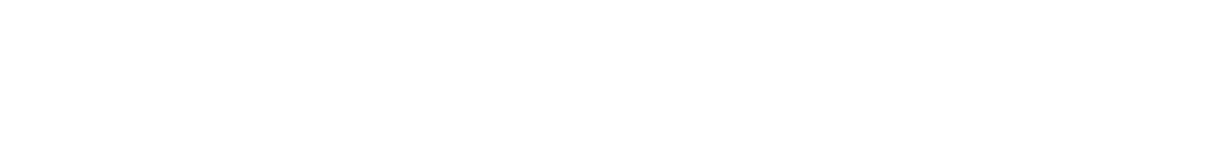 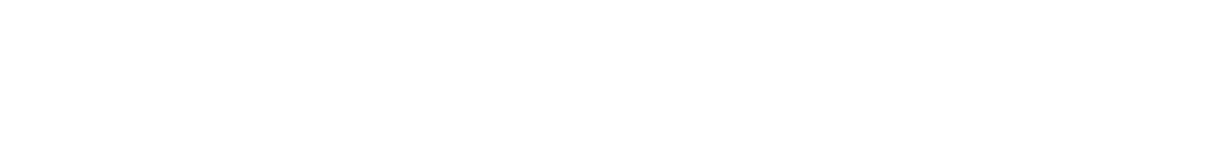 Contents	2Introduction	4Document purpose	4The requirement to submit data	4Conditions for the provision of information	4Data submissions	5Frequency of submissions	5Funds included in SDR	5Retired sources of funding	5Indicative enrolments data returns	6Submission options	6Data specifications: Introductory information	8Summary of changes to the data specification	8Enrolment types	9Qualifications register	10Course register	10National student index	10Annual maximum fee movement	10Learner data submission	10Data specifications	12Learner	12Course register	23Course enrolment	30Course completion	46Qualification completion	51Appendix A: Data classifications	53Appendix B: Industry teacher education subjects	54Appendix C: Version changes	55Summary of version 0.6 updates	55Appendix D: History of data changes	56Learner	56Course register	56Course enrolment	57Qualification completion	58Appendix E: History of data validation changes	59Learner	59Course Register	62Course Enrolment	65Course Completion	69Qualification Completion	71Appendix F: Validation rule updates to align with the current SDR	73Learner	73Course Register	78Course Enrolment	82Course Completion	93Qualification Completion	98IntroductionDocument purposeThis document is for tertiary education organisations (TEOs) delivering provider-based learning reporting via the Single Data Return (SDR). It has information about the data that the Tertiary Education Commission (TEC) requires when you report actual delivery (Actuals) via SDR on our new Data Exchange Platform (DXP). This document does not include information about the data reported outside the SDR (e.g., other funds such as Fees Free, Workforce Questionnaire and Commitments).This is not a user guide. We’ll publish the DXP user guide separately. The requirement to submit dataThe TEC and the Ministry of Education (MoE) require data submitted by TEOs for the purposes of funding, monitoring performance, publishing performance information, statistical reporting, and policy formation. All TEOs that receive TEC funding for qualification delivery or foundation education – including Youth Guarantee and learners with student loans or allowances – must complete regular SDRs. All learners with confirmed enrolments must be reported, including non-funded learners. Each TEO is responsible for the integrity of data it provides to the TEC. Three excerpts from the Education and Training Act 2020 support data submissions from TEOs:Section 254 of the Education and Training Act 2020Ministry may hold and disseminate informationAny information collected by TEC or NZQA—may be held by the Ministry on behalf of TEC or NZQA; andmay be disclosed by the Ministry to TEC or NZQA or to any other person or agency that is entitled to receive it. Section 426 of the Education and Training Act 2020Conditions on receiving funding(1) It is a condition of an organisation receiving funding under section 425 that the organisation supply to TEC or the Ministry, as required by TEC or the Ministry, and in a form specified by TEC or the Ministry, any financial, statistical, or other information that TEC or the Ministry requires the organisation to supply.Section 429 of the Education and Training Act 2020Conditions on funding received under section 428It is a condition of receiving funding under section 428 that the recipient supply TEC or the Ministry, as required by TEC or the Ministry, and in a form specified by TEC or the Ministry, any financial, statistical, or other information that TEC or the Ministry requires the organisation to supply.Conditions for the provision of informationTo be completed in a subsequent update.Data submissions Frequency of submissionsTEOs submit SDRs in April, August, and December each year. TEC advises the exact submission window. Funds included in SDRSDR returns cover the following funds:Delivery at Levels 7 (degree) and above on the New Zealand Qualifications and Credentials Framework (NZQCF) (DQ7+) International Fee-Paying (IFP) Students (including Australian citizens, Australian permenant residents and New Zealand permanent residents who are residing overseas)Domestic Full Fee-Paying Students Secondary Tertiary Alignment Resource (STAR)-funded students Prison Education (Department of Corrections)Ministry of Health Other (including other contracts) English for Migrants (TEC only)NZAID and Commonwealth scholarships ACE (Adult and Community Education)Trade AcademiesDelivery at Levels 1 and 2 on the NZQCF (DQ1-2) Māori Pasifika Trades Training Level 1 and 2Māori Pasifika Trades Training Level 3 and 4Delivery at Levels 3–7 (non-degree) on the NZQCF (DQ3-7)Youth GuaranteeNon-funded confirmed student enrolmentsRetired sources of funding The following funds may be relevant in the event of a data resubmission being required.Under 25 Fees Free Level 1 & 2 (2014 – 2017)ICT Graduate Schools (2015 – 2022)SAC Level 3 & 4 Competitive Process (2017 – 2019)DualPathways (Level 2-3 secondary-tertiary pilot) (2017 – 2018)EM ACE (Emergency Management - Adult and Community Education) (2018 only)SAR ACE (Search and Rescue - Adult and Community Education) (2018 only)As with the current DXP, five files are required for each SDR: LearnerThe Learner file contains data for each learner who is enrolled in a course or qualification and has not received a complete refund of tuition fees. You must report all learners with a confirmed learner enrolment in your learner management system. Note: On the current SDR submission this is the Student File; it has been renamed.Course Register The Course Register file contains any new or updated data for courses that a TEO offers. You should report all courses, regardless of the level of study or the funding source. Note: Courses can also be updated via their respective forms in DXP.Course EnrolmentThe Course Enrolment file contains records of all valid new learner enrolments or changes in learner enrolment within the reporting year.Qualification CompletionThe Qualification Completion file contains records for individual learners who have met the requirements to be eligible for the award of the qualification as set out in the approved regulations.Note: Only learners who have completed a qualification should be included in the Qualification Completion file.Course CompletionThe Course Completion file contains records for:all current enrolments for Type D learners, whether or not a completion date has been reachedany completion reported in the December SDR Course Completion file for previous years that has not been reported, with an outcome code of:2 – completed course successfully3 – completed course unsuccessfully4 – did not complete course.Indicative enrolments data returnsAll TEOs must submit an indicative data return in March each year for the funds listed above for the SDR. The Indicative data return is a subset of these files in the SDR:LearnerCourse EnrolmentCourse Register.Some TEOs are also required to submit an indicative data return in June, July, September, and October each year to provide a view of learner movements between provider and work-based learning.Submission optionsTo access the DXP, you need an Education Sector Logon. You can submit SDRs via an API or CSV files.Application Programmable Interfaces (APIs)RESTful APIs will allow you to submit SDRs to the DXP directly from your own application (e.g., student management systems (SMS)). DXP provides a separate API portal support the development of the APIs. It is the decision of those managing the development (e.g., SMS providers) of how the functionality within your SMS will be setup to support the APIs.Comma-separated value (CSV) filesYou can generate CSV files based on defined file specifications and submit them through the DXP portal. A CSV file is a list of rows, where each row contains values separated by commas. Workflows support all data submissions to help manage validation errors and provide a review point before finalising your data submission.The order of the fields in the data specifications in this document is the order of the fields in the CSV file.We have published example CVS files and a guide to using CSV files, which are available on the TEC website via this link.Data specifications: Introductory informationSummary of changes to the data specification Below is a list of the significant changes between this data specification for SDR submissions on the new DXP platform and the current data specification supporting SDR submissions through the current DXP platform. Appendices C, D and E provide a history of data changes and changes to the validation rules.LearnerWe have standardised the collection of learner data across all funds associated with a learner, which will be collated into a single learner file in DXP. This change does not affect the process for submitting learner data in SDR. Refer to the separate section on the leaner data submission below for further details.Additionally, we require additional learner data. These are:Addition of the new disability data to support the new disability question on enrolment (existing disability fields have been removed).Ability to submit up to six Iwi values (was three).Ability to submit up to six Ethnicity values (was three).Course RegisterThere are two new compulsory fields in the course register to report discounts for course tuition fees and compulsory course costs fees. This requirement is in line with the Funding Conditions and recent 2024 Fee Regulation Setting changes. The Fee Regulation settings allow providers to temporarily reduce fees, while still maintaining potential annual increases under the Annual Maximum Fee Movement.Refer to TEC’s website, the Funding Conditions, or the gazette notice for more detail. Course EnrolmentAsynchronous and synchronous learningThe Intramural/Extramural Attendance field have new values to capture asynchronous and synchronous learning. These new values reflect changes to the definition of online learning. The new values replace the existing four values and the Internet Based Learning Indicator field on the Course Register.The definition of the values will be confirmed in the 2025 funding mechanisms, and we will update the guidance accordingly in the data specification.Initial teacher education (ITE)A new collection for Initial Teacher Education (ITE) through SDR is established to replace the manual collection process through Workspace2. Submitting ITE through SDR is optional until 2026, during which time the Workspace2 template can be used. ITE qualifications will be identified based on the NZSCED of ITE-approved qualifications. This requires the correct coding of NZSCED for ITE qualifications.Once an ITE qualification is identified, new fields in the Course Enrolment will capture the following:‘Sector’, with values of ‘Early Childhood’, ‘Primary’, and ‘Secondary’. This field will only be mandatory if an ITE NZSCED code has been used.‘Subject 1’, 'Subject 2’, ‘Subject 3’, and ‘Subject 4’. Subject 1 will be mandatory if course enrolment is for an ITE qualification where Sector is ‘Secondary’.The ITE subjects are listed in Appendix B. These subjects are for 2023. The list is reviewed annually and could change for 2024 and 2025.Other changesA field for Consortium is added to identify the cooperative arrangement among groups or institutions. This replaces the MPTT Top Ups and MPTT Brokerage collection templates in Workspace2.The Managed Apprenticeship field is removed. Under the new Unified Funding System, Managed Apprenticeships are to be reported as part of work-based data submissions. Data standards, classifications and validationsWe have updated some data standards to align with more recent data classifications. The key changes are:DATES will move from DDMMYYY to DD/MM/YYY. Validaton rules are introduced to ensure the correct format.Data standards for Country, Ethnicity, and Iwi Affiliation are updated to align with the latest Statistics New Zealand classifications. Data type for all currency reporting is changed to numeric value with two decimal placesWe have made changes to the validation rules, most of which involves rewording the error messages to better align with existing validation rules and ensuring the data specification matches the rules in use. Refer Appendices D and E.Enrolment typesThere is a slight difference of data required for learner data, depending on a learner’s enrolment type. Type D enrolments require the most data. The table below will help identify enrolment types (learner types) across all funds.Notes:Where a learner is enrolled in a combination of formal and non-formal courses, the sum of EFTS from formal enrolments will identify them as a Type B or Type D learner.Includes learners with workplace training agreements. EFTS from formal qualifications must be greater than 0.03; then, the system will identify the enrolment as Type D.Qualifications registerTo be completed in a subsequent update.Course registerTo be completed in a subsequent update.National student indexTo be completed in a subsequent update.Annual maximum fee movementTo be completed in a subsequent update.Learner data submissionWe have standardised the collection of learner data across all funds associated with a learner, which will be collated into a single learner file in DXP.The revised approach removes duplicate learner data currently required across multiple SDR files. It will also reduce the number of validation rules at the time of submission, as the learner has already been fully validated. Both these changes will improve the submission time.These changes also allow learner data to be added at any time. This does not change the process for submitting SDR. You can still submit learner information during the SDR window.Key points regarding the entry and maintenance of learner data:If the learner is associated with multiple funds, the learner data only needs to be submitted once. Once entered, you do not need to resubmit learner data unless it has changed. Many aspects of the learner data will require updating regularly (e.g. fees data). However, you can still submit all learner data from your Student Management System (SMS) per the current SDR process. We will ignore data that is not new or changed. Submitting all learner data from your SMS will take longer to process.You can enter or update learner data at any time. It can be in advance of an SDR data return. Where relevant, any changes in NameID, NSN, Date of Birth, or Gender made to the data in the Ministry of Education’s National Student Index (NSI) database must be updated in DXP.Relevant learner data is validated when entered, including against NSI for NameID, NSN, Date of Birth and Gender. You will be notified of any validation errors so that you can make corrections. After the initial entry and validation of learner data, regular validation will occur between the learner data in DXP and NSI to ensure data held in DXP remains aligned with NSI. If a mismatch is found, DXP will flag the learner record with an error, and the TEO will be alerted via email. You must fix the errors before the next SDR data submission. Once revalidated successfully against NSI, DXP will remove the error flag. Validation checks between DXP and NSI will occur at the same intervals as the current solution.When submitting another SDR file associated with a learner (eg, Course Enrolment), the NSNs on that file will be validated against the learner record in DXP. If the learner is missing or flagged with an error, you will need to fix this before the data in the file can be fully submitted.Data specifications LearnerCourse registerCourse enrolmentCourse completionQualification completionAppendix A: Data classificationsBelow is a list of the data standards and classifications used in the data submissions for provider-based actuals. Links are provided to the source of each classification where relevant. The classifications are also available in the DXP Data Classifications Appendices. Additionally, the classifications will be available to extract via an API in the Data Exchange Platform.Appendix B: Industry teacher education subjectsThe ITE subjects list below are for 2023. The list is reviewed annually and could change for 2024 and 2025.Submission of the ITE sector and ITE Subject fields through SDR is compulsory from 2026. TEOs can choose to submit ITE data using the current template until then.Appendix C: Version changesSummary of version 0.6 updatesField specification changesThe following are changes to the data field specifications:Learner fileCourse registerAppendix D: History of data changesBelow is the complete history of the data fields that have been amended, added, and removed between this data specification and the current data specification supporting SDR submissions through the current Data Exchange Platform.LearnerCourse registerCourse enrolmentQualification completionAppendix E: History of data validation changesBelow is the history of the changes to the data validation between this data specification and the current specification supporting SDR submissions via the current DXP. The table does not include changes where we had added or removed data fields.The table below represents changes that impact field validations in DXP. A separate table in Appendix E lists updates to the validation error messages or validation rules to align with what is already implemented in the current SDR solution.LearnerCourse RegisterCourse EnrolmentCourse CompletionQualification CompletionAppendix F: Validation rule updates to align with the current SDRThe table below represents updates to the validation error messages or validation rules to align with what is already implemented in production for the current SDR solution.LearnerCourse RegisterCourse EnrolmentCourse CompletionQualification CompletionPublished by the Tertiary Education CommissionTe Amorangi Mātauranga Matua
National Office44 The TerracePO Box 27048Wellington, New ZealandJune 2023Authors: The Tertiary Education Commission Every effort is made to provide accurate and factual content. The TEC, however, cannot accept responsibility for any inadvertent errors or omissions that may occur.
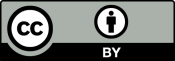 This work is licensed under the Creative Commons Attribution 4.0 International licence. You are free to copy, distribute, and adapt the work, as long as you attribute the work to the Tertiary Education Commission and abide by the other licence terms. Please note you may not use any departmental or governmental emblem, logo, or coat of arms in any way that infringes any provision of the Flags, Emblems, and Names Protection Act 1981.Data specificationfor Single Data ReturnVersion 0.6Released 10 July 2024 Field TitleDescriptionField specificationValidationProvider CodeThe code assigned by the Ministry of Education to uniquely identify each TEO.Type: Integer Type of enrolment: B, C, DGuidance: Enter the value specific for your organisation.This field is mandatory.Error:100: Provider Code is not on provider list 748: Provider Code is blankStudent Identification Code A code which uniquely identifies the learner within each TEO. The student ID must remain constant for the learner throughout their enrolment history at your organisation.Length: 10Type: CharacterType of enrolment: B, C, DGuidance: This number must be the unique value generated by each TEO.This field is mandatory.Error:002: Student Identification Code is not unique in Learner Data Submission 005: Student Identification Code is blankGenderA code to identify the gender of a learner.Type: CharacterType of enrolment: B, C, DGuidance: Select a value from the list below.This field is mandatory.Error:101: Gender is not M or F or D773: Gender is blankDate of BirthThe day, month, and year of birth of the learner.Type: DateType of enrolment: B, C, DGuidance: DD/MM/YYYY. This field is mandatory.Error:102: Date of Birth is blank408: Age is less than 5 or greater than 100 719: Date of Birth format is invalidWarning: 409: Age is less than 15 or greater than 70 (will be applied to all returns)Total fee for domestic studentThe total fee for an individual learner is a sum of the following components that a domestic learner is charged for the whole year. Tuition feesCompulsory course cost fees, and Student services fees (and any other compulsory fees).Note: The tuition fee charged to an international fee-paying learner must be reported to Tuition fee paid by international fee-paying student field.Type: Numeric (8,2)Type of enrolment: B, C, DGuidance: Enter the dollar value with two decimal places, including GST.The value should be updated if it changes, such as when courses are added or withdrawn.Error:733: Total fee for domestic student is not blank for international fee-paying student734: Total fee for domestic student is not numeric735: Total fee for domestic student is less than 0Name ID CodeThe first four characters of a learner’s surname plus initial of first legal name.Length: 5Type: CharacterType of enrolment: B, C, DGuidance: The value is generated by your organisation from the learner’s name. The NAMEID Code is generated from the first four characters of the surname and the first initial of forename 1.Characters must be capitalised. If the surname is less than 4 characters, then blanks must be inserted before forename initial. The initial must be in the fifth position. E.g.,LEE A for Andrew Lee VAN M for Michael van der HumDE WP	for Peter de WitteringIf surname contains punctuation, then include these:O’COB	for Brian O’Connor Note: The NAMEID Code must match the equivalent NAMEID Code from the main name or an alternative name on the National Student Number (NSN).This field is mandatory.Error:114: NAMEID Code is blankMain Activity at 1 October in Year Prior to Formal EnrolmentThe main activity or occupation for the learner on 1 October of the year prior to enrolling as a Type D student at your organisation. This field is not required to be changed upon re-enrolment if the duration between the end of the previous enrolment and the re-enrolment is 12 months or less. If a learner returns to the same TEO after not being enrolled for a period of more than 12 months, this field should be updated to reflect the learner’s most recent main activity on 1 October of the year before.If the learner enrolled for the first time between 1 October and 31 December of the current year, then report the main activity on 1 October of the current year.Length: 2Type: CharacterType of enrolment: DGuidance: Select a value from the list below. Note: The classification of ’99 – other’ has been removed and may only be used historically.Error:108: First Year of Tertiary Education is current year and Main Activity at 1 October in Year Prior to Formal Enrolment is not 01, 02, 03, 04, 08, 09 150: Main Activity at 1 October in Year Prior to Formal Enrolment is not validFirst Year of Tertiary EducationThe year in which a learner first enrolled in any “quality assured” qualification:at a TEO in New Zealand or overseas, orin the Foundation Year at the University of the South Pacific, orat a registered Private Training Establishment. Enrolment in STAR, community, or other non-formal education does not count for first year purposes.Type: IntegerType of enrolment: DGuidance: Enter the year in the format YYYY - e.g., 2023. This field is mandatory if the learner is a New Zealand or Australian citizen or resident.Error:117: First Year of Tertiary Education is greater than the current year 397: First Year of Tertiary Education puts learner at age less than 5 or greater than 100 (calculated from Date of Birth)576: First Year of Tertiary Education cannot be blank or 9999 if Country of Citizenship is NZL, AUS, or Residential Status or Australian Residential Status is YWarning:106: First Year of Tertiary Education is less than 1930398: First Year of Tertiary Education must be equal to Last Year at Secondary School or Last Year at Secondary School plus 1 when Main Activity at 1 October in Year Prior to Formal Enrolment equals 01399: First Year of Tertiary Education puts learner at age less than 15 or greater than 70 (calculated from Date of Birth)572: First Year of Tertiary Education is blank or 9999Disability Services Accessed IndicatorA code to indicate whether a student has accessed disability servicesType: IntegerType of enrolment: DGuidance: Select a value from the list below. This field is mandatory.Error:358: Disability Services Accessed field is not 1 or 2Last Secondary School AttendedA code to identify the last secondary school attended by the learner.Type: IntegerType of enrolment: DGuidance: Select a value from the secondary school codes classification. The Secondary School Codes are available at the Education Counts website - Secondary School Codes. They are also listed in the DXP Data Classifications Appendices.Error:112: Last Secondary School Attended is not in classification 115: First Year of Tertiary Education is current year and Main Activity at 1 October in Year Prior to Formal Enrolment is 01 and Last Secondary School Attended is 1040 (i.e., “not known”)119: First Year of Tertiary Education is current year and Last Secondary School Attended is blankWarning:118: First Year of Tertiary Education is current year and Last Secondary School Attended is 1040 (i.e., “not known”)Last Year at Secondary SchoolThe year in which the learner finished their secondary school education.Type: IntegerType of enrolment: DGuidance: Enter the year in the format YYYY - e.g., 2023.Error:113: Last Year at Secondary School is less than year of birth +5 or greater than current year116: First Year of Tertiary Education is current year and Main Activity at 1 October in Year Prior to Formal Enrolment is 01 and Last Year at Secondary School is blankWarning:120: First Year of Tertiary Education is current year and Last Year at Secondary School is blank539: Last Year at Secondary School is not blank and Last Secondary School Attended is 997, (i.e., “Never attended a secondary school")Highest Secondary School Qualification A code to show the highest secondary school qualification attained by the learner.Length: 2Type: CharacterType of enrolment: DGuidance: Select a value from the list below. This field is mandatory.Error:741: Highest Secondary School is blank133: Highest Secondary School Qualification code is not on classification list136: First Year of Tertiary Education is current year and Main Activity at 1 October in Year Prior to Formal Enrolment is 01 and Highest Secondary School Qualification is 99546: Highest Secondary School Qualification is not valid for return yearWarning:134: Highest Secondary School Qualification equals 99Country of CitizenshipThe country of citizenship of a learner. Length: 3Type: CharacterType of enrolment: C, DGuidance: Select a value country of citizenship classification. Refer to the DXP Data Classifications Appendices.Note: 999 is valid for Type B and C studentsThis field is mandatory.Type C and D StudentsError:121: Country of Citizenship is blank 545: Country of Citizenship code is not valid for reporting yearType D students only597: Country of Citizenship code cannot be ‘999’ – not statedExpectation to Complete a Qualification this yearIdentifies whether the learner expects to be eligible for the award of a qualification in this academic year. Length: 1Type: CharacterType of enrolment: DGuidance: Select a value from the list below.This field is mandatoryError:130: Expectation to Complete a Qualification this year is not Y or N 772: Expectation to Complete a Qualification this year is blankIwi Affiliation A code to indicate the iwi affiliation of a learner. If a learner has more than one affiliation, then up to six Iwi can be recorded.Type: IntegerType of enrolment: B, C, DGuidance: Select a value or values from the Statistics NZ Iwi and iwi-related groups statistical classification V2.1.0. Separate each iwi reported with a semicolon (;).Where the ethnic group is “211” a value must be submitted for type C & D learners. A value is voluntary for type B.The Iwi classification is available at NZ Statistics - Iwi and iwi-related groups statistical classificationV2.1.0. They are also listed in the DXP Data Classifications Appendices.Type C and D StudentsError:143: Iwi Affiliation is not valid588: At least one Iwi Affiliation should be reported where ethnic group is identified as "211" (i.e., Māori) and first year is current year739: Iwi Affiliation contains duplicate valuesType B Students Warning:359: Iwi Affiliation is not validNational Student NumberA number which uniquely identifies the learner. The NSN must remain constant for the learner throughout their enrolment at your or any other organisation. The NSN reported in the Learner file must match the NSN used for other collections (e.g., Course Enrolment).The NSN is part of the NSI database system maintained by the Ministry of Education.Type: IntegerType of enrolment: B, C, DGuidance: This number must be the value generated by the National Student Index (NSI) for the learner. This field is mandatory.Type B, C, D studentsError:151: National Student Number reported is invalid or does not exist in NSI152: National Student Number reported is not unique in the Learner Data Submission and is assigned to another learner153: National Student Number is invalid for reporting, is not a master NSI742: National Student Number in the Learner Data Submission is blank154: Date of Birth reported does not match Date of Birth on NSI254: Gender reported does not match Gender on NSI256: NAMEID Code reported does not match NAMEID Code from NSIWarning:157: National Student Number record status is Inactive in NSIType D studentsError:156: National Student Number record status is partialTuition fee paid by international fee-paying studentThe tuition fee charged to an international learner. For the purposes of the Export Education Levy and the Code of Practice for the Pastoral Care of International Students; ‘international student’ is defined as any learner that is not a ‘domestic student’.For a definition of ‘domestic student’ refer to the Fund Finder on the TEC website for more information. Type: Numeric (8,2)Type of enrolment: B, C, DGuidance: Enter the New Zealand dollar value with two decimal places, excluding GST.Applies to All ‘onshore’ international fee-paying learner with learner types B, C or D determined by:Intramural/Extramural Attendance is 5, 6, or 7 and Source of Funding is 02 or Source of Funding is 01 and Category of Fees Assessment for International Students for each enrolment is 06.The fee should always exceed the tuition fee charged to a domestic learner. The foreign tuition fee in addition to all the normal domestic tuition costs must also include:the costs of sale such as agents’ fees and marketing the cost of the Export Education Levy. Additional compulsory course costs are not included in the tuition fee. Tuition fee must be reported on either the Learner File or the Course Register File, but not on both.Error:164: Tuition fee paid by international fee-paying student is not numeric362: Tuition fee paid by international fee-paying student value is 0 363: Tuition fee paid by international fee-paying student is blank on both Learner and Course Register files368: Tuition fee paid by international fee-paying student has been reported on both the Learner and Course Register files 736: Tuition fee paid by international fee-paying student is not blank for domestic fee-paying student737: Tuition fee paid by international fee-paying student is less than 0Warning:165: Source of funding is 02 and Tuition fee paid by international fee-paying student <100 and Category of Fees Assessment for International Students for each enrolment is 03 or 06 for learner fileMaxima Exempt FeeThe maxima exempt fees are compulsory fees for the provision of student services only.Type: Numeric (8,2)Type of enrolment: B, DGuidance: Enter the dollar value with two decimal places, including GST.The value reported should represent the total amount charged in students services fees to a learner.This field should be updated to show the latest total value paid by a learner. The full amount paid by a learner must be entered by the time of the December SDR.This field is mandatory.Error:379: Maxima Exempt Fee (Student Services Fee) is not numeric 743: Maxima Exempt Fee (Student Services Fee) is blank380: Maxima Exempt Fee (Student Services Fee) is less than 0Warning:381: Maxima Exempt Fee (Student Services Fee) equals 0Ethnicity A code to indicate the ethnicity of a learner. Up to six ethnic codes can be entered in this field. The codes identify the ethnic group or groups to which a learner belongs.Type: IntegerType of enrolment: B, C, DGuidance: Select a value or values from the Statistics NZ Ethnicity New Zealand Standard Classification 2005V2.1.0.Note: At least one value must be reported.The Ethnicity classification is available at NZ Statistics – Ethnicity New Zealand Standard Classification 2005V2.1.0. They are also listed in the DXP Data Classifications Appendices.Separate each ethnicity reported with a semicolon (;)This field is mandatory for type C & D learners. A value is voluntary for type B learners.Type C, D studentsError: 	105: Ethnicity is not in the classification list 744: At least one Ethnicity should be reported403: Ethnicity contains duplicate values547: Ethnicity is not valid for return yearType B studentsWarning:103: Ethnicity is not in the classification list or is blank548: Ethnicity is not valid for return yearPermanent Post CodeThe learners’ main location during the 12 months prior to first enrolling at the TEO. This information would only be updated where the TEO has not had an enrolment at any stage in the last 2 academic years or longer.Type: IntegerType of enrolment: B, C, DGuidance: Select a value from the NZ Post Codes classification or use one of the following values:Refer to the DXP Data Classifications Appendices or NZ Posts Address or Postcode Finder.This field is mandatory.Type D studentsError:556: Permanent Post Code is not Integer745: Permanent Post Code is blank558: Permanent Post Code is not a valid Post Code Type B, C studentsError:558: Permanent Post Code is not a valid Post CodeTerm Post CodeThe learner’s current residential location while receiving the learning. The information would be updated when the details change.Type: IntegerType of enrolment: B, C, DGuidance: Select a value from the NZ Post Codes classification or use one of the following values:Refer to the DXP Data Classifications Appendices or NZ Posts Address or Postcode Finder.This field is mandatory.Type D studentsError:559: Term Post Code is not Integer746: Term Post Code is blank561: Term Post Code is not a valid Post CodeType B, C studentsError:561: Term Post Code is not a valid Post CodeDisability StatusIndicates the disability status of a learner.Type: IntegerType of enrolment: B, C, DGuidance: Select a value from the list below. This field is mandatory.Error:721: Disability Status is invalid747: Disability Status is blankDisability Support NeedsAvailable options to indicate the support a learner requires where they have answered Yes to the Disability Status.Type: IntegerType of enrolment: B, C, DGuidance: Select a value from the list below. If the Disability Status is Yes, then at least one value must be supplied. Multiple values can be entered, with each separated with a semicolon (;).Error:722: Information for at least one of the disability support needs 1 to 7 must be provided if there is a disability723: When disability support need is 7, other values should not be entered.724: Duplicate values are present in the disability support needs.732: Disability Support need is provided when Disability Status for learner is 2 or 3.Field TitleDescriptionField specificationValidationProvider CodeThe code assigned by the Ministry of Education to uniquely identify each TEO.Type: Integer Type of enrolment: N/AGuidance: Enter the value specific for your organisation.This field is mandatory.Error:100: Provider Code is not on provider list 748: Provider Code is blankCourse CodeThe code must be able to uniquely identify a specific course in which a learner is enrolled regardless of the period, location, and year in which it is taught.The course code should be consistently reported for each course offered by the TEO.Length: 20Type: Alpha-NumericType of enrolment: N/AGuidance: The internal code for the course. The code should contain no reference to dates or years in which the course is taught, e.g., “ECON112”.Note: Every unique course in the course enrolment file should appear once, and once only, in the course register file.This field is mandatory.Error:008: Course Code is not unique on course register file036: Course Code is blank 305: Open course change requests for this course code already exist	
337: Course code is not on the Course registerCourse TitleThe title of the course as prescribed or published by the TEO.Length: 75Type: CharacterType of enrolment: N/AGuidance: The title of the course as determined by the TEO.This field is mandatory.Warning:041: Course Title is blankQualification CodeThe Qualification code relating to a quality assured qualification. The field is used to indicate:the qualification the learner is currently enrolled in, ora qualification that has been completed by the learner, or a qualification for which a course has been approved for funding.Length: 6Type of enrolment: N/AType: Alpha-NumericGuidance: The value should be a six alpha-numeric code as on the SDR Qualifications Register which uniquely identifies a quality assured qualification.(Note the requirements for pre-service teacher education qualifications in SDR Qualifications Register section).Non-Formal Education (TEIs only)Note that QAC of all non-formal qualification must be one of 90, 91, 97, 99.For community, continuing, and general education qualifications that are less than or equal to 40 hours of teaching use the Qualification code: G9999 and QAC code must be one of 90, 97, 99.For community, continuing, and general education qualifications that are greater than 40 hours of teaching use the Qualification code built on this model:Model: GFFSSX – Example: G48017(where G is community; FF is field of study; SS is sub-field; X is digit 0-9)Note: Non-Formal Education is not required to be reported in the Qualification Completion file.This field is mandatory.Error:010: Qualification Code is not listed on SDR Qualifications Register017: Qualification code cannot be blankWarning:012: Qualification Code in Course Register is not approved for fundingCourse ClassificationA four-character code to uniquely group courses into subject classifications.Type: Numeric (2,1)Type of enrolment: N/AGuidance: Select a value from course classifications. This field is mandatory.Course Classification is available at the TEC - Course Classification. They are also listed in the DXP Data Classifications appendices.Error:021: Course Classification is not a valid classification code749: Course Classification is blank622: Course Classification is not valid classification code for the reporting year.NZSCED Field of StudyField of study classification of courses and qualifications.Length: 6Type: CharacterType of enrolment: N/AGuidance: Select a value from the NZSCED classification. This field is mandatory.The NZSCED is available at Education Counts – New Zealand Standard Classification of Education (NZSCED). They are also listed in the DXP Data Classifications Appendices.Error:022: NZSCED Field of Study is not valid 023: NZSCED Field of Study is blankLevel on the NZ Qualifications and Credentials FrameworkThe level of credits on the NZ Qualifications and Credentials Framework contained in a course or paper contributing to a qualification registered on the NZQCF.Type: Integer Type of enrolment: N/AGuidance: Select a value from the list below. This field is mandatory.Error:054: Level on the NZQCF is not valid750: Level on the NZQCF is blank598: Level on the NZQCF must be 8 or 9 when PBRF value is L or M599: Level on the NZQCF must be 0 when PBRF value is C or DCreditThe number of credits on the NZ Qualifications and Credentials Framework contained in a course or paper contributing to a qualification registered on the NZQCF.Type: Integer Type of enrolment: N/AGuidance: Enter a value between 0 and 240 inclusive.This field is mandatory.Error:044: Credit value is blank751: Credit value is less than 0752: Credit value is greater than 240573: Credit value must be an integerWarning:055: Credit value is greater than 120Funding CategoryThe code to uniquely identify funding categories.Note: TEOs are to use the normal funding rates for courses funded under Youth Guarantee and Trade Academies.Length: 2Type: Alpha-numericType of enrolment: N/AGuidance: Select a value from the funding categories classification. This field is mandatory.Refer to the DXP Data Classifications Appendices.Error:025: Funding Category is not a valid category code753: Funding Category is blank026: Funding Category is not valid for Course ClassificationCourse EFTS FactorThe proportion of the total EFTS value set for the qualification that the course is deemed to represent. Type: Numeric (1,4)Type of enrolment: N/AGuidance: Guidance: The value is expressed as a decimal rounded to four decimal places – e.g., 0.125. This field is mandatory.Error:045: Course EFTS Factor is blank754: Course EFTS Factor is zero Warning:049: Course EFTS Factor is 0 or greater than 1.0000058: Course EFTS Factor is greater than course EFTS value for the course in qualification registerCourse Tuition Fee The standard fee that domestic learners normally pay for tuition and costs associated with enrolment in a course.Note: The validations for Annual Maximum Fee Movement and benchmark fee are assessed by TEC Customer Contact Group when the course changes are assessed.Type: Numeric (8,2)Type of enrolment: N/AGuidance: Enter the dollar value with two decimal places, including GST.This field is mandatory.Error:155: Course Tuition Fee is not numeric755: Course Tuition Fee is blank354: Course Tuition Fee is less than 0Warning:355: Course Tuition Fee is equal to 0PBRF Eligible Course IndicatorIndicates courses that are eligible for Performance Based Research Fund (PBRF) i.e., they are wholly research based and meet TEC’s PBRF policy guidelines, which are detailed on web page via the following link:Performance Based Research FundDistinction is made in this field between Master’s or Doctorate courses and part-time courses.Length: 1Type: CharacterType of enrolment: N/AGuidance: Select a value from the list below.This field is mandatory.Error:367: PBRF Eligible Course Indicator contains a value other than C, D, L, M, or X756: PBRF Eligible Course Indicator is blankTuition fee paid by international fee-paying studentThe tuition fee charged to an international learner. For the purposes of the Export Education Levy and the Code of Practice for the Pastoral Care of International Students; ‘international student’ is defined as any learner that is not a ‘domestic student’.For a definition of ‘domestic student’ refer to the Fund Finder on the TEC website for more information.Type: Numeric (8,2)Type of enrolment: B, C, DGuidance: Enter the New Zealand dollar value with two decimal places, excluding GST.Applies to All ‘onshore’ international fee-paying learner with learner types B, C or D determined by:Intramural/Extramural Attendance is 5, 6, or 7 and Source of Funding is 02 or Source of Funding is 01 and Category of Fees Assessment for International Students for each enrolment is 06.The fee should always exceed the tuition fee charged to a domestic learner. The foreign tuition fee in addition to all the normal domestic tuition costs must also include:the costs of sale such as agents’ fees and marketing the cost of the Export Education Levy. Additional compulsory course costs are not included in the tuition fee. Tuition fee must be reported on either the Learner File or the Course Register File, but not on both.Error:164: Tuition fee paid by international fee-paying student is not numeric738: Tuition fee paid by international fee-paying student is less than 0362: Tuition fee paid by international fee-paying student value is 0 Warning:771: Tuition fee paid by international fee-paying student is less than 100 for course register fileCompulsory Course Costs FeeThe compulsory course costs fee that are charged to all learners enrolled in a course, which includes (but are not limited to) any compulsory costs associated with enrolment, examinations (including reporting of credits to the NZQA), field trips, and any compulsory purchase of equipment or books through the TEO.The compulsory course costs fee excludes any administrative fees or charges (other than tuition fees of compulsory course costs) for additional services that are payable because of the specific circumstances of a learner, which includes (but are not limited to) the following:reassessment or remarking of examination resultsexamination relocation feesfees associated with recognition of prior learning fees associated with an application for selected entry programmes.Type: Numeric (8,2)Type of enrolment: N/AGuidance: Enter the dollar value with two decimal places, including GST.This field is mandatory.Error:374: Compulsory Course Costs Fee is not numeric 757: Compulsory Course Costs Fee is blank375: Compulsory Course Costs Fee is less than 0Warning:376: Compulsory Course Costs Fee is equal to 0Course Exemption from AMFMAn indication against any course that has been granted an exemption including the 2% AMFM (Annual Maximum Fee Movement) and professional mastersType: IntegerType of enrolment: N/AGuidance: Select a value from the list below.The Course will automatically be exempt from AMFM if #5.1 (Adult and Community Education).Error:700: Course Exemption from AMFM is not a valid value.Discounted Course Tuition FeeThe discounted course tuition fee charged to domestic learners who enrol in the course.Reporting this value is in line with the 2024 Fee Regulation Settings which allows providers to temporarily reduce fees, while still maintaining potential annual increases under the AMFM.Refer to TEC’s website, the Funding Conditions, or the Gazette notice for more detail.Type: Numeric (8,2)Type of enrolment: N/AGuidance: Enter the dollar value with two decimal places, including GST.Only use this field if you offer discounted tuition fees for this course to any learner. Enter the discounted Course Tuition Fee when setting up the course if known. Otherwise leave blank.If a value is entered in this field, the validation rules will apply.Error:701: Discounted Course Tuition Fee is not numeric702: Discounted Course Tuition Fee less than 0703: Discounted Course Tuition Fee is greater than the Course Tuition FeeWarning:704: Discounted Course Tuition Fee is equals 0Discounted Compulsory Course Costs FeeThe discounted course fee charged to domestic learners who enrol in the course. Reporting this value is in line with the 2024 Fee Regulation Settings which allows providers to temporarily reduce fees, while still maintaining potential annual increases under the AMFM.Refer to TEC’s website, the Funding Conditions, or the Gazette notice for more detail.Type: Numeric (8,2)Type of enrolment: N/AGuidance: Enter the dollar value with two decimal places, including GST.Only use this field if you offer discounted compulsory course costs fees for this course to any learner. Enter the discounted Compulsory Course Cost Fee when setting up the course if known. Otherwise leave blank.If a value is entered in this field, the validation rules will apply.Error:705: Discounted Compulsory Course Costs numeric706: Discounted Compulsory Course Costs is less than 0707: Discounted Compulsory Course Costs is greater than the Compulsory Course Costs FeeWarning:708: Discounted Compulsory Course Costs equals 0Field TitleDescriptionField specificationValidationProvider CodeThe code assigned by the Ministry of Education to uniquely identify each TEO.Type: Integer Type of enrolment: B, C, DGuidance: Enter the value specific for your organisation.This field is mandatory.Error:100: Provider Code is not on provider list748: Provider Code is blankStudent Identification CodeA code which uniquely identifies the learner within each TEO.The student ID must remain constant for the learner throughout their enrolment history at your organisation.Length: 10Type: CharacterType of enrolment: B, C, DGuidance: The value is generated by each TEO.This field is mandatory.Error:001: Student Identification Code in Course Enrolment file is not in Learner file 005: Student Identification Code is blank Qualification CodeIdentifies the Qualification code relating to a quality assured qualification indicating the:qualification the learner is currently enrolled in, ora qualification that has been completed by a learner, or a qualification for which a course has been approved for funding.Length: 6Type: Alpha-NumericType of enrolment: B, C, DGuidance: The value should be a six alpha-numeric code from the SDR Qualifications Register.(Note requirements for pre-service teacher education qualifications in SDR Qualifications Register section).Non-Formal Education (TEIs only)Note that Qualification Award Code (QAC) of all non-formal qualification must be one of 90, 91, 97, 99.For community, continuing, and general education qualifications that are less than or equal to 40 hours of teaching use the Qualification code: G9999 and Qualification Award Code (QAC) must be one of 90, 97, 99.For community, continuing, and general education qualifications that are greater than 40 hours of teaching use the Qualification code built on this model:Model: GFFSSX - Example: G48017 (where G is community; FF is field of study; SS is sub-field; X is digit 0-9)Note: Non-Formal Education is not required to be reported in the Qualification Completion file.This field is mandatory.Error:006: Qualification Code is missing in Course Enrolment Data Submission 010: Qualification Code is not listed in SDR Qualifications Register014: Qualification Code in Course Enrolment is not approved for funding and Source of Funding is 01, 11, 22, 25, 26, 27, 28, 29, 30, 32, 33 or 37396: Qualification code cannot be blank694: Source of Funding is 01, course start date is greater than or equal to 01/01/23 but Qual Level and/or QAC code are not valid for 01695: Source of Funding is 37, course start date is greater than or equal to 01/01/23 but Qual Level and/or QAC code are not valid for 37697: Source of Funding is 01, Qual Level must NOT be 1 or 2698: Source of Funding is 01,11, or 37 Course Start Year is greater than or equal to 2023 but Qual Level is nullCourse CodeThe internal code for a course in which learners are enrolled. The code must be able to uniquely identify a specific course in which a learner is enrolled regardless of the period, location, and year in which it is taught.The course code should be consistently reported for each course offered by the TEO.Length: 20Type: Alpha-NumericType of enrolment: B, C, DGuidance: The internal code for the course. The code should contain no reference to dates or years in which the course is taught, e.g., “ECON112”.Note: Every unique course in the course enrolment file should appear once, and once only, in the course register file. This field is mandatory.Error:015: Student is enrolled in Course Code more than once with same start date036: Course Code is blank 037: Course Code is not on course register305: Open course change requests for this course code already exist335: Enrolments against invalid or deleted course on TEC course registerWarning:009: Student is enrolled in Course Code more than once 043: Student is enrolled in more than 25 coursesCourse Start DateThe start date of the learner's course(s) in the current or previous academic year. This date is the officially notified beginning date of instruction and/or structured supervision associated with each learner's course(s) at a tertiary education organisation.Type: DateType of enrolment: B, C, DGuidance: DD/MM/YYYYThis field is mandatory.Error:	039: Course enrolment start date is before course start date or after course end date on the TEC course register144: The course start date is prior to date of approval for funding in Qualification when Source of Funding is eligible for funding.364: Course Start Date is blank655: Source of Funding is 32 and course start date is not greater than 31/12/16657: Source of Funding is 33 and course start date is not greater than 31/12/16662: Source of Funding is 35 or 36 and course start date is not less than year 2018710: Date format in Course Start date is invalid.Warning:109: The year value of course start date is not equal to the return year or the previous yearCourse End DateThe end date of the learner's course. This will normally be the officially notified end date of instruction and/or examination associated with a course. If a course spans the end of the normal academic year, the last date will be for the following year.Type: DateType of enrolment: B, C, DGuidance: DD/MM/YYYYThis field is mandatory.Error:138: Course end date is before the course start date541: Course end date values in the Course Enrolment and Course Completion files do not match638: Course End Date is blank711: Date format in Course End Date is invalidWarning:110: The year value of course end date is not equal to the return year or the next yearStudent’s Course Withdrawal DateThe date of withdrawal of a confirmed student enrolment from a course, programme or training scheme otherwise should be left blank.A “withdrawal” means the withdrawal of a confirmed student enrolment from a course, programme, or training scheme, by notice from the learner to the TEO or because of non-attendance or non-participation by a learner at the TEO for any reason, and whether the learner has been refunded any fees.Type: DateType of enrolment: B, C, DGuidance: DD/MM/YYYYError:139: The course withdrawal date is not between the course start date and course end date if Source of Funding is not 31639: Date format in Student’s Course Withdrawal Date is invalid653: Source of Funding is 31 and Student’s Course Withdrawal Date is null688: Source of Funding is 31 and Student’s Course Withdrawal Date is within 7 days of Corse Start Date and Year is greater than or equal to 2022Warning:401: Student’s Course Withdrawal Date is less than or equal to thirty days after the course start date686: Student’s Course Withdrawal Date is within 1st month or 10% of course length and Source of Funding is 01, 11, 22, 26, 28, 29, 30 or 37 and Year is greater than or equal to 2022689: Source of Funding is 31 and Student’s Course Withdrawal Date is within 10% of course length and Year is greater than or equal to 2022Category of Fees Assessment for International Students for each enrolmentThe code to identify the category of fees assessment for international students. International students are those not classified as NZL or AUS in the Country of Citizenship field (Learner Data Submission), or Y in the Residential Status field, except if Residential Status is Y or Country of Citizenship is AUS and Intramural/Extramural Attendance field is resident overseas.Length: 2Type: Alpha-NumericType of enrolment: B, C, DGuidance: Select a value from the list below.*1 The Category of Fees Assessment for International Students for each enrolment field will: Always be 00 (zero zero) for New Zealand citizens (Country of Citizenship is NZL);Be 00 for the following students if they are residing in New Zealand (Intramural/Extramural Attendance is 5, 6, or 7): Students holding New Zealand resident status (Residential Status is ‘Y’), Australian citizens (Country of Citizenship is AUS), Students holding a current Australian permanent resident visa (Australian Residential Status is ‘Y’). Be 00 for the following students if they are intramural and residing overseas (Intramural/ Extramural Attendance is 8) and the students must be studying at Level 7 or above in a country they are not familiar with: Students holding New Zealand resident status (Residential Status is ‘Y’), Australian citizens (Country of Citizenship is AUS), Students holding a current Australian permanent resident visa (Australian Residency Status is ‘Y’). *2 An international student enrolled in a programme of study that is a Masters (Level 9 on the NZQCF) or a Doctoral Programme, excluding PhDs (Level 10 on the NZQCF). This category has been discontinued from 2019. They are now international Fee-Paying Student – Category of Fees Assessment for International Students for each enrolment is 03.*3 When Category of Fees Assessment for International Students for each enrolment is 09 it is for a student enrolled in a programme of study that is: A PhD (Level 10 on the NZQCF), and wholly research (for example, 120 credits thesis).This field is mandatory.Type B, C, D studentError:405: Category of Fees Assessment for International Students for each enrolment is 09 and Intramural/Extramural Attendance is 8, 9, or 10581: Country of Citizenship must be NZL or AUS, or Residential Status or Australian Residential Status must be Y if Category of Fees Assessment for International Students for each enrolment is 00590: Category of Fees Assessment for International Students for each enrolment is not a valid classification code760: Category of Fees Assessment for International Students for each enrolment is blank604: Category of Fees Assessment for International Students for each enrolment is 13 and Source of Funding is not 01, 11, 22, 25, 26, 27, 30, 32, 33 or 37620: Category of Fees Assessment for International Students for each enrolment is not 00, 08 or 13 or 14 and Source of Funding is 22, 25, 26, 27, 28, 29 or 33631: Category of Fees Assessment for International Students for each enrolment is 09 and Qualification Award Category is not 01 or 10632: Category of Fees Assessment for International Students for each enrolment is 06 and Qualification Award Category is not 01, 10 or 11659: Residential Status or Australian Residential Status is Y or Country of Citizenship is NZL or AUS and Intramural/Extramural Attendance is 8 and Category of Fees Assessment for International Students for each enrolment is not 00, 03 or 13 if the course start date is after 31/12/2016681: Category of Fees Assessment for International Students for each enrolment is 14 and Course Start Date is before 1 January 2022682: Category of Fees Assessment for International Students for each enrolment is 14 and Course Start Date is after 31 December 2023683: Category of Fees Assessment for International Students for each enrolment is 14 and Date of Birth is before 1 January 1996684: Category of Fees Assessment for International Students for each enrolment is 14 and Intramural/Extramural Attendance is not 5, 6, or 7 685: Category of Fees Assessment for International Students for each enrolment is 14 and Source of Funding is 02Warning:583: Residential Status or Australian Residential Status is Y or Country of Citizenship is NZL or AUS and Intramural/Extramural Attendance is 5, 6, or 7 and Category of Fees Assessment for International Students for each enrolment is not 00Type D studentsError:602: Category of Fees Assessment for International Students for each enrolment is 04 and Source of Funding is not 01, 12, 30 or 37603: Category of Fees Assessment for International Students for each enrolment is 08 and Source of Funding is not 01, 11, 12, 23, 25, 26, 27, 30, 32, 33, 35, 36 or 37605: Category of Fees Assessment for International Students for each enrolment is 12 and Source of Funding is not 11 or 12606: Category of Fees Assessment for International Students for each enrolment is 06 and Source of Funding is not 01, 12 or 30607: Category of Fees Assessment for International Students for each enrolment is 03 and Source of Funding is not 02 or 12 for prior Aug 2019 submissions608: Category of Fees Assessment for International Students for each enrolment is 01 and Source of Funding is not 01, 11, 20, 30, 32 or 37609: Category of Fees Assessment for International Students for each enrolment is 09 and Source of Funding is not 01, 02, 03 or 30610: Category of Fees Assessment for International Students for each enrolment is 00 or NULL and Source of Funding is 02671: Category of Fees Assessment for International Students for each enrolment is 03 and Source of Funding is not 02, 12 or 24 for submissions on or after August 2019Warning601: Category of Fees Assessment for International Students for each enrolment is 01 and Source of Funding is 01 or 37Intramural/Extramural AttendanceThe field is used to record a code which specifies the mode of learning for a Learner.Type: Integer Type of enrolment: B, C, DGuidance: Select a value from the list below.5: Intramural and residing in New Zealand6: Extramural/Synchronous and residing in New Zealand7: Extramural/Asynchronous and residing in New Zealand8: Intramural and residing overseas9: Extramural/Synchronous and residing overseas10: Extramural/Asynchronous and residing overseasThis field is mandatory.Error:123: Intramural/Extramural Attendance contains a value other than 5, 6, 7, 8, 9 or 10761: Intramural/Extramural Attendance is blankCourse Delivery SiteDelivery site or campus of the course or module of a qualification in which a learner is enrolled. The delivery site refers to the location in which most of the teaching, instruction or learning occurs for a particular course. The campus or site must be a recognised centre of learning by the TEO that is geographically separate from other sites or campuses.Length: 2Type: Alpha-NumericType of enrolment: B, C, DGuidance: Examples of the delivery site include:01: Main campus or delivery site of a TEO02 - 96: Other delivery sites98: Courses delivered extramurally or by distance learning99: Community education courses Any combination of letters, for example: AA, ABAny combination of alpha-numeric, for example: A1, 1AThis field is mandatory.Error:140: Course Delivery Site is blank141: Course Delivery Site does not exist or not yet approved 402: Course Delivery Site is 98 and Intramural/Extramural Attendance is 5 or 8Source of FundingThe code that identifies the source of the funding that supports the learner's enrolment in the course.Length: 2Type: Alpha-NumericType of enrolment: B, C, DGuidance: Select a value from the list below.This field is mandatory.Type B, C and D studentsError:594: NZQCF Level of the qualification associated with the enrolment must be 1, 2 or 3 if Source of Funding is 22.595: Residential Status or Australian Residential Status must be Y, or Country of Citizenship is NZL or AUS, or Category of Fees Assessment for International Students for each enrolment must be 00, 08 or 13 or 14 if Source of Funding is 22, 27, 28, 29 or 33611: Source of Funding is not a valid funding code for the reporting year762: Source of Funding is blank613: Source of Funding is 23, 35 or 36 and either Category of Fees Assessment for International Students for each enrolment is 00 or 08, 13 or 14, or the Intramural/ Extramural Attendance is not 5, 6 or 7615: Source of Funding is 25, 27, 28 or 29 and Intramural/Extramural Attendance is not 5, 6 or 7616: Source of Funding is 25, 26, 27, 28 and Qualification Code is not Level on the NZQCF 5, 6 or 7624: Student must be less than 25 years of age at the time of the earliest course start date of the qualification being funded by Source of Funding is 27626: Student must be 18 years of age or older but not reached their 35th birthday at the time of the earliest course start date of the qualification being funded by Source of Funding is 28 or 29 and the Course Start Date must be before 01/01/2016627: Source of Funding is 28 or 29 and Ethnicity is not Māori or Pacific Peoples628: Source of Funding is 29 and Qualification Code is not Level on the NZQCF 3 or 4629: If Source of Funding is 22, student must have not reached their 20th birthday (if course start <= 2022) or 25th birthday (if course start >= 2023) at the time of the earliest course start date of the qualification being funded by Youth Guarantee630: Source of Funding is 27, 28 or 29 and course start date is not greater than 31/12/2013635: Source of Funding is 01 or 30 and Level on the NZQCF is 1 or 2641: Source of Funding 30 is not valid for SDR prior to August 2015651: Student must be 16 years of age or older but not reached their 41st birthday at the time of the earliest course start date of the qualification being funded by Source of Funding is 28 or 29 and the course start date must be greater than 31/12/2015654: Source of Funding is 32 and Level on the NZQCF is not 3 or 4656: Source of Funding is 33 and Level on the NZQCF is not 2 or 3 or Course EFTS Factor is greater than 0.35658: If Source of Funding is 33, student must be 16 years of age or older but not reached their 20th birthday at the time of the earliest course start date of the qualification being funded by DualPathways (Level 2-3 secondary-tertiary pilot) Funding660: Residential Status or Australian Residential Status is Y or Country of Citizenship is NZL or AUS and Category of Fees Assessment for International Students for each enrolment is 00 or 13 and Intramural/Extramural Attendance is 9 or 10 and Source of Funding is 01 or 30 and Qual Level is less than 7661: Source of Funding is 27 and course start date is greater than 31/12/2016668: Source of Funding is 25 and course start date is greater than 31/12/2018669: Source of Funding is 32 and course start date is greater than 31/12/2018670: Source of Funding is 33 and course start date is greater than 31/12/2018690: Source of Funding is 37 and course start date is less than 01/01/23691: Source of Funding is 37 and Qual level is not 3-7696: Source of Funding is 01, Course is cross year (start year < 2023 and end year >= 2023) but Qual Level not valid for QAC codeWarning:687: Source of Funding is 03 and Qualification is approved for funding and Level on the NZQCF is equal to 1 to 9 and Course Start Year is greater than or equal to 2022. 699: Funding source cannot be 37 when the course start date is less than 2023Type B studentsWarning:	672: Category of Fees Assessment for International Students for each enrolment is 03, Source of Funding is 05 and Tuition fee paid by international fee-paying student is not blankResidential StatusIdentifies if the learner has New Zealand resident status for each enrolment.Length: 1Type: CharacterType of enrolment: B, C, DGuidance: Select a value from the list below.This field is mandatory. Error:563: Residential Status code is other than Y or N763: Residential Status code is blankWarning:564: Residential Status is Y and Country of Citizenship is NZL or AUS 574: Residential Status and Australian Residential Status is N and Country of Citizenship is 999, (i.e., “Not Stated”)Australian Residential StatusIdentifies if the learner has Australian permanent resident status for each enrolment.Length: 1Type: CharacterType of enrolment: B, C, DGuidance: Select a value from the list below.This field is mandatory.Error:633: Australian Residential Status code is other than Y or N 764: Australian Residential Status is blankWarning:634: Australian Residential Status is Y and Country of Citizenship is NZL or AUS574: Residential Status and Australian Residential Status is N and Country of Citizenship is 999 (i.e., “Not Stated”)Funding CategoryThe code to uniquely identify funding categories.Note: TEOs are to use the normal funding rates for courses funded under Youth Guarantee and Trade Academies.Length: 2Type: Alpha-numericStudent Type: B, C, DGuidance: Select a value from the funding categories classification. This field is mandatory.Refer to the DXP Data Classifications Appendices.This field is mandatory.Error:025: Funding Category is not a valid category code765: Funding Category is blank026: Funding Category is not valid for Course Classification027: Funding Category is Z and Source of Funding is 01, 11, 22, 24, 27, 28, 29 or 37347: Funding Category is not same as TEC course register for this courseWarning:047: Funding Category is not same as course register file for this courseCourse ClassificationThe unique subject classification for the course.Type: Numeric (2,1)Type of enrolment: N/AGuidance: Select a value from course classifications. This field is mandatory.Course Classification is available at the TEC - Course Classification. They are also listed in the DXP Data Classifications appendices.Error:021: Course Classification is not a valid classification code766: Course Classification is blank348: Course Classification is not the same as TEC course register for this course622: Course Classification is not valid classification code for the reporting yearWarning:048: Course Classification is not the same as course register file for this courseNZSCED Field of StudyThe field of study classification of the course.Type: CharacterLength: 6Student Type: B, C, DGuidance: Select a value from the NZSCED classification. This field is mandatory.The NZSCED is available at Education Counts - New Zealand Standard Classification of Education (NZSCED). They are also listed in the DXP Classifications Appendices.Error:022: NZSCED Field of Study is not valid023: NZSCED Field of Study is blank353: NZSCED Field of Study is not same as on TEC course register for this courseWarning:053: NZSCED Field of Study is not same as on course register file for this courseCourse EFTS FactorThe proportion of the total EFTS value set for the qualification that the course is deemed to represent. Type: Numeric (1,4)Student Type: B, C, DGuidance: The value is expressed as a decimal rounded to four decimal places – e.g., 0.0125.This field is mandatory.Error:045: Course EFTS Factor is zero767: Course EFTS Factor is blank357: Course EFTS Factor is not same as TEC course register for this course614: Course EFTS Factor in the enrolment file must be less than or equal to Course EFTS Factor in the course register for this courseWarning:049: Course EFTS Factor is 0 or greater than 1.0000058: Course EFTS Factor is greater than course EFTS value for the course in qualification registerEFTS by MonthThe portion of the course EFTS factor for each month of enrolment for all learners.Type: Numeric (1,4)Type of enrolment: B, C, DGuidance: The value is expressed as a decimal rounded to four decimal places – e.g., 0.0010.The value is calculated by evenly dividing the course EFTS factor by the number of calendar months the learner is enrolled, irrespective of which day in the month the course starts or ends. The formula is: Course EFTS factor ÷ Course Finish Month - Course Start Month (inclusive)The calculation applies if withdrawals occur after the withdrawal period – i.e., include EFTS for learners who withdraw after one calendar month or 10% of the course duration (rounded up to the nearest whole day) or as determined by the academic board or council (refer to TEC’s Funding Information).This field is mandatory.Error:016: EFTS by Month must be numeric and between 0.0 and 0.9999052: The sum of the monthly EFTS is greater than Course EFTS Factor056: Student has consumed more than 2.0000 EFTS in a year768: EFTS By Month is blank060: EFTS Not Allowed Before Course Start date or after Course End Date636: EFTS by Month are not equal for all except last month of enrolmentWarning:059: Student has consumed more than 1.6000 EFTS in a year (but less than 2.0000)National Student NumberA number which uniquely identifies the learner. The NSN must remain constant for the learner throughout their enrolment at your or any other organisation. The NSN is part of the NSI database system maintained by the Ministry of Education.Type: IntegerType of enrolment: B, C, DGuidance: This number must be the value generated by the National Student Index (NSI) for the learner. This field is mandatory.Type B, C, D studentsError:251: National Student Number created after the cut-off date382: National Student Number reported in Course Enrolment Data Submission is not in Learner Data Submission712: National Student Number in Course Enrolment Data Submission is blank Warning:157: National Student Number record status is Inactive in NSIConsortiumIdentifies the cooperative arrangement among groups or institutions. This could be a group of tertiary education organisations (TEOs) and can include other organisations such as community groups or councils.Type: IntegerType of enrolment: B, C, DGuidance: Select a value from the Consortium data classification. Refer to the DXP Data Classifications Appendices.This field is mandatory for funding source 28 or 29. Error:713: If source of funding is 28 or 29 then consortium cannot be blank714: Consortium entered is invalid for source of funding 28 or 29ITE SectorIdentifies the sector for a learner enrolled in Initial Teacher Education. Note: This field references the following qualifications NZSCED to identify that it is an ITE enrolment.Type: IntegerType of enrolment: B, C, DGuidance: Select a value from the list below.This field is mandatory if you are reporting ITE data through SDR and the qualification NZSCED is an ITE enrolment, which includes the following. Warning:715: ITE sector value is required if the qualification NZSCED is an ITE qualification and you are reporting ITE data through SDR716: ITE sector value is invalid if you are reporting ITE data through SDRITE SubjectThe specific curriculum subject areas that a learner is studying where they are enrolled in an Initial Teacher Education qualification where the ITE sector is Secondary.Note: There are four separate fields to capture multiple curriculum subject areas.Type: Alpha-NumericLength: 40Type of enrolment: B, C, D 	Guidance: Select a value from the ITE subject classification. Up to four values can be entered. If providing multiple values, separate each value reported with a semicolon (;).Note: At least one ITE Subject is required if 070105 (Secondary) is selected for the ITE Sector. Please provide additional values if the learner is studying multiple curriculum subject areas.Refer to the DXP Data Classifications Appendices for the list of ITE subjects. This list can also be found in appendix B.Warning:717: ITE Subject cannot be blank if ITE Sector is 3 718: ITE subject is invalidField TitleDescriptionField specificationValidationProvider CodeThe code assigned by the Ministry of Education to uniquely identify each TEO.Type: Integer Type of enrolment: DGuidance: Enter the value specific for your organisation.This field is mandatory.100: Provider Code is not on provider list 748: Provider Code is blankStudent Identification CodeA code which uniquely identifies the learner within each TEO. The student ID must remain constant for the learner throughout their enrolment history at your organisationLength: 10Type: CharacterType of enrolment: DGuidance: The value is generated by each TEO.This field is mandatory.Error:005: Student Identification Code is blank725: Student Identification Code is not in Learner Data SubmissionCourse CodeThe internal code for a course in which learners are enrolled. The code must be able to uniquely identify a specific course in which a learner is enrolled regardless of the period, location, and year in which it is taught.The course code should be consistently reported for each course offered by the TEO.Length: 20Type: Alpha-NumericType of enrolment: DGuidance: The internal code for the course. The code should contain no reference to dates or years in which the course is taught, e.g., “ECON112”.Note: Every unique course in the course enrolment file should appear once, and once only, in the course register file.This field is mandatory.Error:015: Student is enrolled in the same course code more than once with same start date036: Course Code is blank 037: Course Code is not on course register305: Open course change requests for this course code already exist	 335: Enrolments against invalid deleted course on TEC course registerWarning:009: Student is enrolled in Course Code more than onceStudent Course Completion indicatorThe completion status of a course. A learner is deemed to have successfully completed the course when they have met the requirements set out in the approved course or outline.Type: IntegerType of enrolment: DGuidance: Select a value from the list below. This field is mandatory.Error:220: Student Course Completion indicator is not 0, 1, 2, 3, 4, 5, 6, 7 or 8 769: Student Course Completion Indicator is blank366: Student Course Completion indicator must be 4 if Student’s Course Withdrawal Date is not null383: Student Course Completion indicator is 0,1, 2, 3, 4 or 8, Course End date is 2004 or greater and no corresponding enrolment is found386: Student Course Completion indicator is 0, 1 or 5 and course is not Level on the NZQCF 1-8387: Student Course Completion indicator is 6 or 7 and course is not Level on the NZQCF 9 or 10388: Student Course Completion indicator is 1 and course end date has passed391: Student Course Completion indicator is 0 for more than three consecutive SDR periods394: Student Course Completion indicator is 2,3 or 8 and course has not started542: Type D enrolment reported in Dec SDR, course end date in the return year or earlier, not found in Completion file for same return period and source of funding is not 06, 07, 08, 11 or 21544: Student Course Completion indicator is 0 when course end has not been reached552: PBRF Course Completion Year is blank when Student Course Completion indicator is 2, 3 or 8612: Student Course Completion indicator is 8 and course is not Level on the NZQCF 8, 9 or 10652: Source of Funding is 31 and Student Course Completion Indicator is not 4Warning:385: Source of Funding is 31 and Student Course Completion indicator is not 4389: Student Course Completion indicator is 5, 6 or 7 and no corresponding enrolment is found390: Student Course Completion indicator has been reported as 0 for two consecutive returns392: Student Course Completion indicator reported as 0, 1, 5, 6 or 7 in previous completion return and cannot be found393: Type D Enrolment reported in latest SDR file not found in Completion file for the same return period543: Student Course Completion indicator has been reported as 0 for three consecutive returns586: PBRF Course Completion Year is entered, and Student Course Completion indicator is other than 2, 3 or 8Note: Warning 390, 543 and Error 391 are updated to commence in the year following the course end date, when the enrolment was reported in the December return. All three will be returned, in their appropriate timeframe, if the record in the previous return was reported as code 0, and the record is omitted from the file, or is in the current file as code 0. Course Start DateThe start date of the learner’s course(s) in the current or previous academic year. This date is the officially notified beginning date of instruction and/or structured supervision associated with each learner’s course(s) at a tertiary education organisation.Type: DateType of enrolment: DGuidance: DD/MM/YYYY.This field is mandatory.Error:	364: Course Start Date is blank 039: Course enrolment start date is before course start date or after course end date on the TEC course register726: Date format in Course Start Date is invalidWarning:109: The year value for course start date is not equal to the return year or the previous year National Student NumberA number which uniquely identifies the learner. The NSN must remain constant for the learner throughout their enrolment at your or any other organisation. The NSN is part of the NSI database system maintained by the Ministry of Education.Type: IntegerType of enrolment: DGuidance: This number must be the value generated by the National Student Index (NSI) for the learner.This field is mandatory.Type B, C, D studentsError:251 National Student Number created after the cut-off date727: National Student Number in the Course Completion Data Submission is blank728: National Student Number in the Course Completion Data Submission is missing in the Learner Data Submission Warning:157: National Student Number record status is Inactive in NSICourse End DateThe end date of the learner’s course. This will normally be the officially notified end date of instruction and/or examination associated with a course. If a course spans the end of the normal academic year, the last date will be for the following year.Type: DateType of enrolment: DGuidance: DD/MM/YYYY.This field is mandatory.Error:138: Course end date is before the course start date541: Course end date values in the Course Enrolment and Course Completion files do not match638: Course End Date is blank729: Date format in Course End Date is invalidWarning:110: The year value for course end date is not equal to the return year or the next yearPBRF Course Completion YearThe actual end year of the learner’s course(s) for those completing PBRF (funded only) course(s).This field value is the officially notified year the research component of the course is completed.Type: IntegerType of enrolment: DGuidance: Enter the year in the format YYYY - e.g., 2023.Error:549: PBRF Course Completion Year is populated for other than PBRF eligible course550: PBRF Course Completion Year is prior to Course Start Date551: PBRF Course Completion Year is in the future 552: PBRF Course Completion Year is blank when complete indicator is 2, 3 or 8555: PBRF Course Completion Year is not integerWarning:586: PBRF Course Completion Year is entered, and complete code is other than 2, 3 or 8Field TitleDescriptionField specificationValidationProvider CodeThe code assigned by the Ministry of Education to uniquely identify each TEO.Type: Integer Type of enrolment: DGuidance: Enter the value specific for your organisation.This field is mandatory.Error:100: Provider Code is not on provider list 748: Provider Code is blankStudent Identification CodeA code which uniquely identifies the learner within each TEO. The student ID must remain constant for the learner throughout their enrolment history at your organisationLength: 10Type: Alpha-NumericType of enrolment: DGuidance: The value is generated by each TEO.This field is mandatory.Error:005: Student Identification Code is blank730: Student Identification Code is not in the Learner Data SubmissionNational Student NumberA number which uniquely identifies the learner. The NSN must remain constant for the learner throughout their enrolment at your or any other organisation. The NSN is part of the NSI database system maintained by the Ministry of Education.Type: IntegerType of enrolment: DGuidance: This number must be the value generated by the National Student Index (NSI) for the learner. This field is mandatory.Error:251: National Student Number created after the cut-off date731: National Student Number reported in Qualification Completion Data Submission is not in Learner Data Submission740: National Student Number in Qualification Completion Data Submission is blankWarning:157: National Student Number record status is inactive in NSIQualification CodeThe Qualification code relating to a quality assured qualification. The field is used to indicate:the qualification the learner is currently enrolled in, ora qualification that has been completed by the learner, ora qualification for which a course has been approved for funding.Length: 6Type: Alpha-NumericType of enrolment: DGuidance: The value should be a six alpha-numeric code as on the SDR Qualifications Register which uniquely identifies a quality assured qualification. (Note requirements for pre-service teacher education qualifications in SDR Qualifications Register section).This field is mandatory.Error:010: Qualification Code is not listed in SDR Qualifications Register202: Qualification Code in Qualification Completion is duplicated for same student 396: Qualification code cannot be blank694: Source of Funding is 01, course start date is greater than or equal to 01/01/23 but Qual Level and/or QAC code are not valid for 01695: Source of Funding is 37, course start date is greater than or equal to 01/01/23 but Qual Level and/or QAC code are not valid for 37Year Requirements MetThe year the requirements have been met for the award of a qualification as set out in the approved regulations.Type: IntegerType of enrolment: DGuidance: Enter the year in the format YYYY - e.g., 2023.This field is mandatory.Error:565: Year Requirements Met is in the future 569: Year Requirements Met is not numeric770: Year Requirements Met is blank600: Year Requirements Met value cannot be less than 1999StandardClassificationCollectionConsortiumThe list of Consortium is maintained by the TEC.Field: ConsortiumSubmission: Course enrolmentCountry of citizenshipCountry of citizenship list is maintained by the TEC. Field: Country of CitizenshipSubmission:LearnerCourse classificationCourse classifications are maintained by the TEC. Link: Course ClassificationField: Course ClassificationSubmission: Course RegisterCourse EnrolmentEthnicityEthnicity New Zealand Standard Classification 2005V2.1.0. This is available on the Statistics NZ Aria website.Link: Ethnicity New Zealand Standard Classification 2005 V2.1.0Field: EthnicitySubmission:LearnerFunding Category Funding categories are maintained by the TEC.Field: Funding CategorySubmission: Course RegisterCourse EnrolmentITE SubjectITE Subject is maintained by the Ministry of Education. Refer Appendix B for the list.Field: ITE SubjectCollection: Course enrolmentIwiIwi and iwi-related groups statistical classificationV2.1.0. This is available on the Statistics NZ Aria website.Link: Iwi and iwi-related groups statistical classification V2.1.0Field: Iwi AffiliationSubmission:LearnerNZSCED The NZSCED classification is held on the Education Counts website.Link: New Zealand Standard Classification of Education (NZSCED)Field: NZSCED Field of StudySubmission:Course RegisterCourse EnrolmentPost CodesTEC will obtain quarterly post code data from NZ Post.Refer to the DXP Data Classifications Appendices or NZ Posts Address or Postcode Finder.Field: Permanent Post Code Term Post CodeSubmission:LearnerSecondary school codesThe Secondary school codes are available on the Education Counts website.Link: Secondary School CodesField: Last Secondary School AttendedSubmission:LearnerNarrow subject CodeNarrow subject CodeAccountingACCGHome EconomicsHOMEAgribusinessAGBSJapaneseJAPAAgriculture and Horticultural ScienceAGHOKoreanKOREArt HistoryARTHLatinLATIBiology/ Biological ScienceBIOLLea Faka-TongaTONGBusiness Studies/Business and CommerceBUSSMandarinMANDCalculusCALCMāori Performing ArtsMAPAChemistryCHEMMaterials TechnologyMATTClassical StudiesCLASMathematicsMATHComputer ScienceCOMPMedia StudiesMEDSCook Islands MāoriCOOKMusic/Sound ArtsMUSIDanceDANCNew Zealand Sign LanguageSIGNDesign and Visual CommunicationDESVNot ApplicableNOAPDigital Technologies (CT and DDDO)DIGTOtherOTHRDramaDRAMOutdoor EducationOUTEEarth and Space ScienceEASPPhysical EducationPHEDEconomicsECONPhysicsPHYSEnglishENGLPhysiology / AnatomyPHYAEnglish as a second languageESOLProcessing TechnologyPROTEnvironmental EducationENVEPsychologyPSYCFood and NutritionFOODReligious StudiesRELIFood TechnologyFOOTScience/General ScienceSCIEFrenchFRENSocial StudiesSOSTGagana SāmoaSAMOSpanishSPANGagana TokelauTOKESports StudiesSPORGeographyGEOGStatisticsSTATGermanGERMTe Reo MāoriMAORHealthHEALVagahau NiueNIUEHistoryHISTVisual Arts (includes, Painting, Art Design, Printmaking, Sculpture)VISAFieldChangeReasonDisability Services Accessed IndicatorAdding field back into the data specification.The field was removed in error and is required for funding purposes. The new disability questions do not replace the need for this field.FieldChangeReasonDiscounted Course Tuition FeeThe field has been changed from mandatory to optional.Updated based on feedback that TEOs can offer discounts to their learners in ways other than a discount on a tuition fee. Discounted Compulsory Course Costs FeeThe field has been changed from mandatory to optional.Updated based on feedback that TEOs can offer discounts to their learners in ways other than a discount on compulsory course fees.SDR FieldActionReasonIwi affiliationAmendAbility to submit up to six Iwi values. There is a new data standard for this field.EthnicityAmendAbility to submit up to six ethnicity values. There is a new data standard for this field.Disability StatusAddNew field to indicate the disability status of a learner.Disability Support NeedsAddProvides the following options where a learner indicates they have a disability:1:	Access to assistive technology (e.g., for reading, writing, communication).2: 	Accessible format resources for course content.3: 	Mobility and transport (e.g., navigator support to help movement around campus, mobility carparks, personal emergency evacuation plan).4: 	New Zealand Sign Language Interpreter.5: 	Support with reading, writing, and communicating in learning sessions, exams, and assessments.6: 	Other learning or disability support.7: 	No, I do not need support at this time.Fees Free Eligibility IndicatorRemoveThis field is no longer required.SDR FieldActionReasonDiscounted Course Tuition FeeAddOptional reporting for the discounted course tuition fee charged to domestic learners who enrol in the course.Reporting this value is in line with the 2024 Fee Regulation Settings which allows providers to temporarily reduce fees, while still maintaining potential annual increases under the AMFM. Discounted Compulsory Course Costs FeeAddOptional reporting for the discounted compulsory course fees charged to domestic learners who enrol in the course.Reporting this value is in line with the 2024 Fee Regulation Settings which allows providers to temporarily reduce fees, while still maintaining potential annual increases under the AMFM.Stage of Pre-Service Teacher Education QualificationRemoveNo longer required and is replaced by the new ITE data collection on the Course Enrolment.Internet Based Learning IndicatorRemoveReplaced by the introduction of the new values for Asynchronous Learning on the Intramural/ Extramural Attendance field in the Course Enrolment.Embedded Literacy and Numeracy FlagRemoveThis field is no longer required.SDR FieldActionReasonIntramural/Extramural AttendanceAmendProvides the following new values to support the introduction of Asynchronous Learning:5: Intramural and residing in New Zealand6: Extramural/Synchronous and residing in New Zealand7: Extramural/Asynchronous and residing in New Zealand8: Intramural and residing overseas9: Extramural/Synchronous and residing overseas10: Extramural/Asynchronous and residing overseasThe following values are removed:1: Intramural and residing in New Zealand 2: Extramural and residing in New Zealand3: Extramural and residing overseas 4: Intramural and residing overseasConsortiumAddIdentifies the cooperative arrangement among groups or institutions. This could be a group of tertiary education organisations (TEOs) and can include other organisations such as community groups or councils.This field replaces the separate collections for MPTT Top Ups or MPTT Brokerage that were originally Workspace2 templates.The value entered is selected from the Consortium data classification.ITE SectorAddProvides the following new values to identify the sector for a learner enrolled in Initial Teacher Education:1: Eary Childhood2: Primary3: SecondarySubmission of the ITE sector and ITE Subject fields through SDR is compulsory from 2026. TEOs can choose to submit ITE data using the current template until then.ITE SubjectAddThe specific curriculum subject areas that a learner is studying where they are enrolled in an Initial Teacher Education qualification where the ITE sector is Secondary. Up to four values can be entered.A new data classification listing the ITE subjects can be found in Appendix B. The list is reviewed annually. Managed ApprenticeshipRemoveUnder the new Unified Funding System Managed Apprenticeships are to be reported through Training Management Systems and SoF37 will no longer used for this purpose.SDR FieldActionReasonMain Subject 1, 2 & 3RemoveThese fields are no longer required.SDR FieldError TypeCodeActionReasonProvider CodeError748AddNew validation for mandating a value. New validation: Provider Code is blankStudent Identification CodeError577RemoveThis requirement is no longer enforced.Removed validation: Student ID is in student file but missing in course enrolment file and qualification completion file GenderError773AddNew validation to check the condition of field being blank since it is a mandatory field.New validation: Gender is blankDate of BirthError102UpdateValidation rule is updated to remove the condition for checking for invalid entries and this condition will be checked in validation rule 719. Field code is replaced with Field Name to clarify description.Updated validation: Date of Birth is blankDate of BirthError719AddA new rule to check the date format (DD/MM/YYYY).Updated validation: Date of Birth format is invalidTotal fee for domestic studentError733AddA new rule to check fee for international fee-paying learners is not reported in this field.Updated validation: Total fee for domestic student is not blank for international fee-paying learnerTotal fee for domestic studentError734AddA new rule for field type check is added.Updated validation: Total fee for domestic student is not numeric Total fee for domestic studentError735AddA new rule to check the value entered is not negative.Updated validation: Total fee for domestic student is less than 0First Year of Tertiary EducationError135RemoveValidation rule 397 encapsulates validation rule 135. Removed validation: FIRST_YR of enrolment is less than year of birth.Highest Secondary School QualificationError741AddChecking for mandatory condition.New validation: Highest Secondary School is blankCountry of CitizenshipError132RemoveIt is removed as this condition is validated in validation rule 545.Removed validation: Country of Citizenship code is not on classification listExpectation to Complete a Qualification this yearError130UpdateValidation rule is updated to remove the condition for checking for invalid entries and this condition will be checked in validation rule 772. Field code is replaced with Field Name to clarify description.Updated validation: Expectation to Complete a Qualification this year is not Y or NExpectation to Complete a Qualification this yearError772AddNew validation to check the condition of field being blank.New validation: Expectation to Complete a Qualification this year is blankIwi AffiliationError739AddNew validation rule is added to check duplicate values.New validation: Iwi Affiliation contains duplicate valuesNational Student NumberError742AddNew validation is added to check whether a value is entered. New validation: National Student Number in Learner Data Submission is blankNational Student NumberError252RemoveUpdate to validation rule 151 checks the validation conditions specified in validation rule 252.Removed validation: NSN does not existNational Student NumberWarning159RemoveNo longer used to validate the learner using National Student Number against NSI database.Removed validation: Citizenship or resident status reported does not match resident status on NSNNational Student NumberError360RemoveDate of Birth is a mandatory field for all learner types. Hence, proxy date of birth will not be used for Type B learners and is not supported.Removed validation: Proxy Date of birth cannot be used for a Type D studentNational Student NumberError361RemoveDate of Birth is a mandatory field for all learner types. Hence, proxy date of birth will not be used for Type B learners and is not supported.Removed validation: Proxy Date of birth has been used for a Type B or C studentTuition fee paid by international fee-paying studentError736AddA new rule to check fee for international fee-paying learners is not reported in this field.New validation: Tuition fee paid by international fee-paying student is not blank for domestic fee-paying learnerTuition fee paid by international fee-paying studentError737AddA new rule to check the value entered is not negative.New validation: Tuition fee paid by international fee-paying student is less than 0Tuition fee paid by international fee-paying studentWarning165UpdateThe description is updated to clarify the conditions in the error message. Removed the condition on the course register file and checking whether it is blank.Updated validation: Source of funding is 02 and Tuition fee paid by international fee-paying student <100 and Category of Fees Assessment for International Students for each enrolment is 03 or 06 for learner file Maxima Exempt FeeError379UpdateField type check is updated to numeric, and the description is updated to clarify the condition in the error message and removed the check for blank (See validation rule 743).Updated validation: Maxima Exempt Fee (Student Services Fee) is not numeric Maxima Exempt FeeError743AddNew validation for mandating a value. New validation: Maxima Exempt Fee (Student Services Fee) is blankEthnicityError105UpdateThe description is updated to improve readability of the error message. Checking for blank condition is removed. Updated validation: Ethnicity is not in the classification listEthnicityError744AddNew validation for mandating a value. New validation: At least one Ethnicity should be reportedPermanent Post CodeError556UpdateThe description is updated to clarify the condition in the error message. Removed checking for blank condition (See validation rule 745).Updated validation: Permanent Post Code is not integerPermanent Post CodeError745AddNew validation for mandating a value. New validation: Permanent Post Code is blankPermanent Post CodeWarning557RemoveThe rule no longer applies.Removed validation: PERM_POST_CODE is 8888 for more than two consecutive returnsTerm Post CodeError559UpdateThe description is updated to clarify the condition in the error message. Removed blank condition from the error (See validation rule 746).Updated validation: Term Post Code is not integerTerm Post CodeError746AddNew validation for mandating a value. New validation: Term Post Code is blank.Term Post CodeWarning560RemoveThe rule no longer applies.Removed validation: TERM_POST_CODE is 8888 for more than two consecutive returns.SDR FieldError TypeCodeActionReasonProvider CodeError748AddNew validation for mandating a value. New validation: Provider Code in Course Register is blankCourse CodeWarning038RemoveThis validation is replaced by validation rule 39. Removed validation: COURSE start date must exist before the course enrolment start dateQualification CodeError396RemoveValidation rule 017 already checks for this condition for the Course Register Data Submission.Removed validation: Qualification code cannot be blank Course ClassificationError021UpdateThe description is updated to clarify the condition in the error message. New validation rule is created for checking for blank entries.Updated validation: Course Classification is not a valid classification codeCourse ClassificationError749AddNew validation for mandating a value. New validation: Course Classification is blankCourse ClassificationError623RemoveValidation rule is out of date and no longer applies.Removed validation: CLASS 11.1 or 11.2 is not a valid classification code prior 2013Course ClassificationError622UpdateThe description is updated to be a generic error to support for any new course classification that comes into use as well as for when they cease.Updated validation: Course Classification is not valid classification code for the reporting year.Level on the NZ Qualifications and Credentials FrameworkError054UpdateThe description is updated to clarify the condition in the error message. New validation rule is created for checking for blank entries (See validation rule 750).Updated validation: Level on the NZQCF is not validLevel on the NZ Qualifications and Credentials FrameworkError750AddNew validation for mandating a value. New validation: Level on the NZQCF is blankLevel on the NZ Qualifications and Credentials FrameworkError365RemoveNo longer required.Removed validation: NZQCFLEVEL must match the equivalent field in TEC Course RegisterCreditError044UpdateThe description is updated to clarify the condition in the error message. New validation rules are added to validate the other conditions (See validation rules 751 and 752).Updated validation: Credit value is blank CreditError573UpdateNow classified as an error instead of a warning. The description is updated to clarify the condition in the error message.Updated validation: Credit value must be an integerCreditError751AddNew validation is added to check Credit value not being negative. 
New validation: Credit value is less than 0CreditError752AddNew validation is added to check Credit value not being greater than 240. 
New validation: Credit value is greater than 240Funding CategoryError 753AddNew validation for mandating a value. New validation: Funding Category is blankFunding CategoryError046RemoveValidation rule is out of date and no longer applies.Removed validation: Second character of CATEGORY is not 5 and ASSIST is 06Course EFTS FactorError045UpdateThe description is updated to clarify the condition in the error message. New validation rule is added to check whether the reported value is zero.Updated validation: Course EFTS Factor is blank Course EFTS FactorError754AddNew validation for checking the value being zero. New validation: Course EFTS Factor is zeroCourse EFTS FactorWarning059RemoveThis warning runs against EFTS By Month field in the Course Enrolment Data Submission.Removed validation: Student has consumed more than 1.6000 EFTS in a year (but less than 2.0000)Course EFTS FactorWarning057RemoveOut of date validation.Removed validation: FACTOR is not same as course register file for this course [Valid prior December 2012 SDR]Course Tuition FeeError755AddNew validation is added to mandate a value is submitted. This was part of validation rule 155.New validation: Course Tuition Fee is blankPBRF Eligible Course IndicatorError367UpdateConditions in the validation rule are separated and added to Error 756.Updated validation: PBRF Eligible Course Indicator contains a value other than C, D, L, M or XPBRF Eligible Course IndicatorError756AddTo check the condition validation separated from 367.New validation: PBRF Eligible Course Indicator is blankTuition fee paid by international fee-paying studentError164UpdateField type check is updated to numeric, and the description is updated to clarify the condition in the error message.Updated validation: Tuition fee paid by international fee-paying student is not numeric or is blankTuition fee paid by international fee-paying studentError362UpdateThe description is updated to clarify the condition in the error message and to be applied to the Learner and the Course Register file separately.Updated validation: Tuition fee paid by international fee-paying student value is 0Tuition fee paid by international fee-paying studentError738AddA new rule to check the value entered is not negative.New validation: Tuition fee paid by international fee-paying student is less than 0Tuition fee paid by international fee-paying studentError771AddNew validation to check whether Tuition fee paid by international fee-paying student is less than 100 in the Course Register file. New validation: Tuition fee paid by international fee-paying student is less than 100Tuition fee paid by international fee-paying studentWarning165RemoveSeparated condition regarding checking the value in the Course register from validation rule 165 and added new validation 771.Removed validation: Source of funding is 02 and Tuition fee paid by international fee-paying student is less than 100 and Category of Fees Assessment for International Students for each enrolment is 03 or 06 for learner file or Tuition fee paid by international fee-paying student is less than 100 or blank for course fileCourse Exemption from AMFM is not a valid valueError700AddNew validation to ensure a valid value is entered.New validation: Course Exemption from AMFM is not a valid value.SDR FieldError TypeCodeActionReasonProvider CodeError748AddNew validation for mandating a value. New validation: Provider Code is blankStudent Identification CodeError577RemoveThis requirement is no longer enforced.Removed validation: Student ID is in student file but missing in course enrolment file and qualification completion file Student Identification CodeError002RemoveThis validation is run against Student Identification Code in the Learner Data Submission.Removed validation: Student ID is not unique in student fileCourse CodeWarning038RemoveValidation rule 039 is the same as this validation and 038 is no longer needed.Removed validation: COURSE start date must exist before the course enrolment start dateCourse Start DateError621RemoveValidation rule is out of date and no longer applies.Removed validation: FUNDING = 25 or 26 and course start date is not greater than 31/12/12Course Start DateError630RemoveValidation rule is out of date and no longer applies.Removed validation: FUNDING = 27, 28 or 29 and course start date is not greater than 31/12/13Course Start DateError640RemoveValidation rule is out of date and no longer applies.Removed validation: FUNDING = 30 and Course start date is not greater than 31/05/2015Course Start DateError641RemoveValidation rule is out of date and no longer applies.Removed validation: FUNDING = 30 is not valid for SDR prior to August 2015Course Start DateError710AddA new rule to check that the date format (DD/MM/YYYY) is correct.New validation: Date format in Course Start date is invalidCourse End DateError637RemoveThis validation is no longer necessary. Validation 711 also checks for this.Removed Validation: CRS_END is invalidCourse End DateError395RemoveThis validation is no longer necessary. Validation rule 638 runs against both Course Enrolment and Course Completion Data Submission to ensure there is a value for both.Removed validation: Course end date cannot be blank for both enrolment and completion returnCategory of Fees Assessment for International Students for each enrolmentError582RemoveOut of date validation.Removed validation: RESIDENCY or AUS_RESIDENCY is Y or CITIZEN is AUS and ATTEND is 3 or 4 and ASSIST is not 03 if the course start date is before 01/01/2017Category of Fees Assessment for International Students for each enrolmentError590UpdateThe description is updated to clarify the condition in the error message. Separated the conditions being validated in this rule. Removed the condition regarding field not being blank from this rule and added validation rule 760.Updated validation: Category of Fees Assessment for International Students for each enrolment is blank or not a valid classification codeCategory of Fees Assessment for International Students for each enrolmentError760AddSee comments for validation rule 590.New validation: Category of Fees Assessment for International Students for each enrolment is blankCategory of Fees Assessment for International Students for each enrolmentError659UpdateThe description is updated to replace the old values with the corresponding new values and to clarify the condition in the error message.Updated validation: Residential Status or Australian Residential Status is Y or Country of Citizenship is NZL or AUS and Intramural/Extramural Attendance is 8 and Category of Fees Assessment for International Students for each enrolment is not 00, 03 or 13 if the course start date is after 31/12/2016Category of Fees Assessment for International Students for each enrolmentError684UpdateThe description is updated to replace the old values with the corresponding new values and to clarify the condition in the error message.Updated validation: Category of Fees Assessment for International Students for each enrolment is 14 and Intramural/Extramural Attendance is not 5, 6, or 7 Category of Fees Assessment for International Students for each enrolmentWarning583UpdateThe description is updated to replace the old values with the corresponding new values and to clarify the condition in the error message.Updated validation: Residential Status or Australian Residential Status is Y or Country of Citizenship is NZL or AUS and Intramural/Extramural Attendance is 5, 6, or 7 and Category of Fees Assessment for International Students for each enrolment is not 00Intramural/Extramural AttendanceError123UpdateThe description is updated to replace the old values with the corresponding new values and to clarify the condition in the error message. Separated the conditions being validated in this rule. Removed the condition regarding field not being blank from this rule and added validation rule 761.Updated validation: Intramural/Extramural Attendance contains a value other than 5, 6, 7, 8, 9 or 10Intramural/Extramural AttendanceError761AddSee comments for validation rule 123.New validation: Intramural/Extramural Attendance is blankCourse Delivery SiteError141UpdateReplacing the old ATTEND values with the corresponding new values for asynchronous and synchronous learning. The description is updated to clarify the condition in the error message.Updated validation: Course Delivery Site does not exist or not yet approvedSource of FundingError596RemoveValidation rule is out of date and no longer applies.Removed validation: FUNDING = 22 is not valid for SDR prior 2010Source of FundingError611UpdateThe description is updated to clarify the condition in the error message to generalise the conditions associated with just course start date. Separated the conditions being validated in this rule. Removed the condition regarding field not being blank from this rule and added validation rule 762.Updated validation: Source of Funding is not a valid funding code for the reporting yearSource of FundingError762AddSee the comments for validation rule 611.New validation: Source of Funding is blankSource of FundingError618RemoveValidation rule is out of date and no longer applies.Removed validation: FUNDING = 25 or 26 is not valid for SDR prior 2013Source of FundingError625RemoveValidation rule is out of date and no longer applies.Removed validation: FUNDING = 27, 28 or 29 not valid for SDR prior to 2014Source of FundingError640RemoveThe error is no longer valid.Updated validation: Source of Funding is 30 and course start date is not greater than 31/05/2015Source of FundingWarning593RemoveValidation rule is out of date and no longer applies.Removed validation: If FUNDING = 22, student must be 16 years of age or older but not reached their 18th birthday at the time of the earliest course start date of the qualification being funded by Youth Guarantee prior to 2014Residential StatusError763AddNew validation is added as the field is mandatory and cannot be blank.New validation: Residential Status code is blankAustralian Residential StatusError633UpdateThe description is updated to clarify the condition in the error message. Separated the conditions being validated in this rule. Removed the condition regarding field not being blank from this rule and added validation rule 764.Updated validation: Australian Residential Status code is other than Y or N Australian Residential StatusError764AddSee the comment for validation rule 633.New validation: Australian Residential Status is blankFunding CategoryError025UpdateThe description is updated to clarify the condition in the error message. Separated the conditions being validated in this rule. Removed the condition regarding field not being blank from this rule and added validation rule 765.Updated validation: Funding Category is not a valid category code or is blankFunding CategoryError765AddSee the comments for validation rule 025.New validation: Funding Category is blankFunding CategoryError046Remove Validation rule is out of date and no longer applies.Removed validation: Second character of CATEGORY is not 5 and ASSIST is 06Course ClassificationError021UpdateThe description is updated to clarify the condition in the error message. Separated the conditions being validated in this rule. Removed the condition regarding field not being blank from this rule and added validation rule 766.Updated validation: Course Classification is not a valid classification code Course ClassificationError766AddSee the comments for validation rule 021.New validation: Course Category is blankCourse ClassificationError623RemoveValidation rule is out of date and no longer applies.Removed validation: CLASS 11.1 or 11.2 is not a valid classification code prior 2013Course ClassificationError622UpdateThe description is updated to be a generic error to support for any new course classification that comes into use as well as for when they cease.Updated validation: Course Classification is not valid classification code for the reporting yearCourse EFTS FactorError045UpdateThe description is updated to clarify the condition in the error message. Separated the conditions being validated in this rule. Removed the condition regarding field not being blank from this rule and added validation rule 767.Updated validation: Course EFTS Factor is zero Course EFTS FactorError767AddSee the comments for validation rule 045.New validation: Course EFTS Factor is blankEFTS by MonthError768AddNew validation is added as the field is mandatory and cannot be blank.New validation: EFTS By Month is blankNational Student NumberError712AddNew validation for mandating a value.Updated validation: National Student Number in Course Enrolment Data Submission is blankSDR FieldError TypeCodeActionReasonProvider CodeError748AddNew validation for mandating a value. New validation: Provider Code is blankStudent Identification CodeError577RemoveValidation not required.Removed validation: Student ID is in student file but missing in course enrolment file and qualification completion file Student Identification CodeError725AddThe description is updated to clarify the condition in the error message.Updated validation: Student Identification Code is not in Learner Data SubmissionCourse CodeError008RemoveThis validation runs against Course Code in the Course Register File.Updated validation: Course is not unique on course register fileStudent Course Completion indicatorError769AddNew validation to ensure that the reported value is not blank.New validation: Student Course Completion is blankCourse Start DateError621RemoveValidation rule is out of date and no longer applies. This rule is also validated against the Couse Start Date field in the Course Enrolment file and not the Course Completion file.Removed validation: FUNDING = 25 or 26 and course start date is not greater than 31/12/12Course Start DateError630RemoveValidation rule is out of date and no longer applies. This rule is also validated against the Couse Start Date field in the Course Enrolment file and not the Course Completion file.Removed validation: FUNDING = 27, 28 or 29 and course start date is not greater than 31/12/13Course Start DateError640RemoveValidation rule is out of date and no longer applies. This rule is also validated against the Couse Start Date field in the Course Enrolment file and not the Course Completion file.Removed validation: FUNDING = 30 and Course start date is not greater than 31/05/2015Course Start DateError641RemoveValidation rule is out of date and no longer applies. This rule is also validated against the Couse Start Date field in the Course Enrolment file and not the Course Completion file.Removed validation: FUNDING = 30 is not valid for SDR prior to August 2015Course Start DateError726AddA new rule to check that the date format (DD/MM/YYYY) is correct.New validation: Date format in Course Start Date is invalidNational Student NumberError727AddNew validation for mandating a value.New validation: National Student Number in the Course Completion Data Submission is blankNational Student NumberError728AddA new rule to check that the date NSN has been submitted via the Learner data submission.New validation: National Student Number in the Course Completion Data Submission is missing in the Learner Data Submission National Student NumberError151RemoveValidation no longer required due to changes to how learner data is validated.Removed validation: NSN reported is invalidNational Student NumberError152RemoveValidation no longer required due to changes to how learner data is validated.Removed validation: NSN reported is not unique in the Learner Data SubmissionNational Student NumberError153RemoveValidation no longer required due to changes to how learner data is validated.Removed validation: NSN is invalid for reporting, is not a master NSNNational Student NumberError154RemoveValidation no longer required due to changes to how learner data is validated.Removed validation: Date of Birth reported does not match Date of Birth on NSNNational Student NumberError252RemoveValidation no longer required due to changes to how learner data is validated.Removed validation: NSN does not existNational Student NumberError254RemoveValidation no longer required due to changes to how learner data is validated.Removed validation: Gender reported does not match Gender on NSNNational Student NumberError159RemoveValidation no longer required due to changes to how learner data is validated.Removed validation: Citizenship or resident status reported does not match resident status on NSNNational Student NumberError360RemoveDate of Birth is a mandatory field for all learner types. Hence, proxy date of birth will not be used for Type B learners and is not supported.Removed validation: Proxy Date of birth cannot be used for a Type D studentNational Student NumberError361RemoveDate of Birth is a mandatory field for all learner types. Hence, proxy date of birth will not be used for Type B learners and is not supported.Removed validation: Proxy Date of birth has been used for a Type B or C studentCourse End DateError395RemoveThis validation is no longer necessary. Removed validation: Course End Date is a mandatory field for both Course Enrolment and Course Completion Data SubmissionsCourse End DateError637RemoveThis condition is validated in validation rule 729.Removed validation: CRS_END is invalidCourse End DateError729AddA new rule to check that the date format (DD/MM/YYYY) is correct.New validation: Date format in Course End Date is invalidSDR FieldError TypeCodeActionReasonProvider CodeError748AddNew validation for mandating a value. New validation: Provider Code is blankStudent Identification CodeError577RemoveValidation not required.Removed validation: Student ID is in Learner Data Submission but missing in Course Enrolment Data Submission and Qualification Data SubmissionStudent Identification CodeError730AddNew validation to check that the Leaner is in the Learner file.New validation: Student Identification Code is not in the Learner Data SubmissionNational Student NumberError731UpdateAssigned a validation code, and the description is updated to clarify the condition in the error message.Updated validation: National Student Number reported in Qualification Completion Data Submission is not in Learner Data SubmissionNational Student NumberError740AddNew validation for mandating a value. New validation: National Student Number in Qualification Completion Data Submission is blankNational Student NumberError151RemoveValidation no longer required due to changes to how learner data is validated.Removed validation: NSN reported is invalidNational Student NumberError152RemoveValidation no longer required due to changes to how learner data is validated.Removed validation: NSN reported is not unique in the Learner Data SubmissionNational Student NumberError153RemoveValidation no longer required due to changes to how learner data is validated.Removed validation: NSN is invalid for reporting, is not a master NSNNational Student NumberError154RemoveValidation no longer required due to changes to how learner data is validated.Removed validation: Date of Birth reported does not match Date of Birth on NSNNational Student NumberError252RemoveValidation no longer required due to changes to how learner data is validated.Removed validation: NSN does not existNational Student NumberError254RemoveValidation no longer required due to changes to how learner data is validated.Removed validation: Gender reported does not match Gender on NSNNational Student NumberError256RemoveValidation no longer required due to changes to how learner data is validated.Removed validation: NAMEID reported does not match NAMEID from NSNNational Student NumberError159RemoveValidation no longer required due to changes to how learner data is validated.Removed validation: Citizenship or resident status reported does not match resident status on NSNNational Student NumberError360RemoveDate of Birth is a mandatory field for all learner types. Hence, proxy date of birth will not be used for Type B learners and is not supported.Removed validation: Proxy Date of birth cannot be used for a Type D studentNational Student NumberError361RemoveDate of Birth is a mandatory field for all learner types. Hence, proxy date of birth will not be used for Type B learners and is not supported.Removed validation: Proxy Date of birth has been used for a Type B or C studentYear Requirements MetError569UpdateThe description is updated to clarify the condition in the error message. Separated the conditions being validated in this rule. Removed the condition regarding field not being blank from this rule and added validation rule 770.Updated validation: Year Requirements Met is blank or not numericYear Requirements MetError770AddSee the comment for the validation rule 569.New validation: Year Requirements Met is blankSDR FieldError TypeCodeActionReasonStudent Identification CodeError001RemoveCorrecting documentation to align with the current production code. This error runs against Student ID field in Course Enrolment Data Submission.Removed validation: Student ID in course enrolment file is not in student fileStudent Identification CodeError002UpdateThe description is updated to clarify the condition in the error message.Updated validation: Student ID is not unique in student fileStudent Identification CodeError005UpdateThe description is updated to clarify the condition in the error message.Updated validation: Student Identification Code is blankName ID CodeError114UpdateThe description is updated to clarify the condition in the error message.Updated validation: Name ID Code is blankMain Activity at 1 October in Year Prior to Formal EnrolmentError108UpdateThe description is updated to clarify the condition in the error message.Updated validation: First Year of Tertiary Education is current year and Main Activity at 1 October in Year Prior to Formal Enrolment is not 01, 02, 03, 04, 08, 09Main Activity at 1 October in Year Prior to Formal EnrolmentError150UpdateThe description is updated to clarify the condition in the error message.Updated validation: Main Activity at 1 October in Year Prior to Formal Enrolment is not validFirst Year of Tertiary EducationError117UpdateThe description is updated to clarify the condition in the error message.Updated validation: First Year of Tertiary Education is greater than the current yearFirst Year of Tertiary EducationError397UpdateThe description is updated to clarify the condition in the error message.Updated validation: First Year of Tertiary Education puts student at age less than 5 or greater than 100 (calculated from Date of Birth)First Year of Tertiary EducationError576UpdateThe description is updated to clarify the condition in the error message.Updated validation: First Year of Tertiary Education cannot be blank or 9999 if Country of Citizenship is NZL, AUS, or Residential Status or Australian Residential Status is YFirst Year of Tertiary EducationWarning106UpdateThe description is updated to clarify the condition in the error message.Updated validation: First Year of Tertiary Education is less than 1930First Year of Tertiary EducationWarning398UpdateThe description is updated to clarify the condition in the error message.Updated validation: First Year of Tertiary Education must be equal to Last Year at Secondary School or Last Year at Secondary School plus 1 when Main Activity at 1 October in Year Prior to Formal Enrolment equals 01First Year of Tertiary EducationWarning399UpdateThe description is updated to clarify the condition in the error message.Updated validation: First Year of Tertiary Education puts learner at age less than 15 or greater than 70 (calculated from Date of Birth)First Year of Tertiary EducationWarning572UpdateThe description is updated to clarify the condition in the error message.Updated validation: First Year of Tertiary Education is blank or 9999Last Secondary School AttendedError112UpdateThe description is updated to clarify the condition in the error message.Updated validation: Last Secondary School Attended is not in classificationLast Secondary School AttendedError115UpdateThe description is updated to clarify the condition in the error message.Updated validation: First Year of Tertiary Education is current year and Main Activity at 1 October in Year Prior to Formal Enrolment is 01 and Last Secondary School Attended is 1040, (i.e., “not known”)Last Secondary School AttendedError119UpdateThe description is updated to clarify the condition in the error message.Updated validation: First Year of Tertiary Education is current year and Last Secondary School Attended is blankLast Secondary School AttendedWarning118UpdateThe description is updated to clarify the condition in the error message.Updated validation: First Year of Tertiary Education is current year and Last Secondary School Attended is 1040 (i.e., “not known”)Last Year at Secondary SchoolError113UpdateThe description is updated to clarify the condition in the error message.Updated validation: Last Year at Secondary School is less than year of birth +5 or greater than current yearLast Year at Secondary SchoolError116UpdateThe description is updated to clarify the condition in the error message.Updated validation: First Year of Tertiary Education is current year and Main Activity at 1 October in Year Prior to Formal Enrolment is 01 and Last Year at Secondary School is blankLast Year at Secondary SchoolWarning120UpdateThe description is updated to clarify the condition in the error message.Updated validation: First Year of Tertiary Education is current year and Last Year at Secondary School is blankLast Year at Secondary SchoolWarning539UpdateThe description is updated to clarify the condition in the error message.Updated validation: Last Year at Secondary School is not blank and Last Secondary School Attended is 997, (i.e., “Never attended a secondary school")Highest Secondary School QualificationError133UpdateThe description is updated to clarify the condition in the error message.Updated validation: Highest Secondary School Qualification code is not on classification listHighest Secondary School QualificationError136UpdateThe description is updated to clarify the condition in the error message.Updated validation: First Year of Tertiary Education is current year and Main Activity at 1 October in Year Prior to Formal Enrolment is 01 and Highest Secondary School Qualification is 99Highest Secondary School QualificationError546UpdateThe description is updated to clarify the condition in the error message.Updated validation: Highest Secondary School Qualification is not valid for return yearHighest Secondary School QualificationWarning134UpdateThe description is updated to clarify the condition in the error message.Updated validation: Highest Secondary School Qualification = 99Country of CitizenshipError121UpdateThe description is updated to clarify the condition in the error message.Updated validation: Country of Citizenship is blankCountry of CitizenshipError545UpdateThe description is updated to clarify the condition in the error message.Updated validation: Country of Citizenship Code is not valid for reporting yearCountry of CitizenshipError597UpdateThe description is updated to clarify the condition in the error message.Updated validation: Country of Citizenship cannot be ‘999’ – Not statedIwi AffiliationError143UpdateThe description is updated to clarify the condition in the error message.Updated validation: Iwi Affiliation is not validIwi AffiliationError588UpdateThe description is updated to clarify the condition in the error message.Updated validation: At least one Iwi Affiliation should be reported where ethnic group is identified as "211", (i.e., Māori) and first year is current yearIwi AffiliationWarning359UpdateThe description is updated to clarify the condition in the error message.Updated validation: Iwi Affiliation is not validNational Student NumberError151UpdateThe description is updated to clarify the condition in the error message.Updated validation: National Student Number reported is invalid or does not exist in NSINational Student NumberError152UpdateThe description is updated to clarify the condition in the error message.Updated validation: National Student Number reported is not unique in the Learner Data Submission and is assigned to another learnerNational Student NumberError153UpdateThe description is updated to clarify the condition in the error message.Updated validation: National Student Number is invalid for reporting, is not a master NSINational Student NumberError251RemoveCorrecting documentation to align with the current production code. Validation runs against National Student Number field in the Course Enrolment, Course Completion, and Qualification Completion Data Submissions.
Removed validation: NSN created after the cut-off dateNational Student NumberError256UpdateThe description is updated to clarify the condition in the error message.Updated validation: Name ID Code reported does not match Name ID Code from NSINational Student NumberError382RemoveCorrecting documentation to align with the current production code. This validation runs against National Student Number field in the Course Enrolment Data Submission.Removed validation: NSN reported in Course Enrolment file is not in Student fileNational Student NumberWarning157UpdateThe description is updated to clarify the condition in the error message.Updated validation: National Student Number record status is Inactive in NSINational Student NumberError156UpdateThe description is updated to clarify the condition in the error message.Updated validation: National Student Number record status is PartialTuition fee paid by international fee-paying studentError164UpdateThe description is updated to clarify the condition in the error message.Updated validation: Tuition fee paid by international fee-paying student is not numericTuition fee paid by international fee-paying studentError362UpdateThe description is updated to clarify the condition in the error message and to be applied to the Learner and the Course Register file separately.Updated validation: Tuition fee paid by international fee-paying student value is 0Tuition fee paid by international fee-paying studentError363UpdateThe description is updated to clarify the condition in the error message.Updated validation: Tuition fee paid by international fee-paying student is blank on both Learner and Course Register filesTuition fee paid by international fee-paying studentError368UpdateThe description is updated to clarify the condition in the error message.Updated validation: Tuition fee paid by international fee-paying student has been reported on both the Learner and Course Register filesMaxima Exempt FeeError380UpdateThe description is updated to clarify the condition in the error message.Updated validation: Maxima Exempt Fee (Student Services Fee) is less than 0Maxima Exempt FeeWarning381UpdateThe description is updated to clarify the condition in the error message.Updated validation: Maxima Exempt Fee (Student Services Fee) equals 0EthnicityError403UpdateThe description is updated to clarify the condition in the error message.Updated validation: Ethnicity contains duplicate valuesEthnicityError547UpdateThe description is updated to improve readability of the error message.Updated validation: Ethnicity is not valid for return yearEthnicityWarning103UpdateThe description is updated to improve readability of the error message.Updated validation: Ethnicity is not in the classification list or is blankEthnicityWarning548UpdateThe description is updated to improve readability of the error message.Updated validation: Ethnicity is not valid for return yearPermanent Post CodeError558UpdateThe description is updated to clarify the condition in the error message.Updated validation: Permanent Post Code is not a valid Post CodeTerm Post CodeError561UpdateThe description is updated to clarify the condition in the error message.Updated validation: Term Post Code is not a valid Post CodeSDR FieldError TypeCodeActionReasonCourse CodeError008UpdateThe description is updated to clarify the condition in the error message.Updated validation: Course Code is not unique in the course register fileCourse CodeError036UpdateThe description is updated to clarify the condition in the error message.Updated validation: Course Code is blankCourse CodeError037RemoveCorrecting documentation to align with the current production code. This validation runs against Course Code field in the Course Enrolment Data Submission.Removed validation: COURSE is not on course registerCourse CodeError039RemoveCorrecting documentation to align with the current production code. The validation should be against Course Start Date field. Removed validation: COURSE start date must exist before the course enrolment start dateCourse CodeError335RemoveCorrecting documentation to align with the current production code. This validation runs against Course Code field in the Course Enrolment and Course Completion Data Submissions.Removed validation: Enrolments against invalid deleted course on TEC course registerCourse CodeWarning009RemoveCorrecting documentation to align with the current production code. This validation runs against Course Code in the Course Enrolment and Course Completion Data Submissions.Removed validation: Student is enrolled in COURSE more than onceCourse CodeWarning043RemoveCorrecting documentation to align with the current production code. This validation runs against Course Code in the Course Enrolment Data Submissions.Removed validation: Student is enrolled in more than 25 coursesCourse CodeError337UpdateUpdate to the description to remove reference to TEC.Updated validation: Course code is not on the Course registerCourse TitleWarning041UpdateThe description is updated to clarify the condition in the error message.Updated validation: Course Title is blankQualification CodeError006RemoveCorrecting documentation to align with the current production code. This validation is done against Qualification Code in the Course Enrolment Data Submission.Removed validation: Qualification Code is missing in the Course Enrolment FileQualification CodeError014RemoveCorrecting documentation to align with the current production code. This validation is done against Qualification Code in the Course Enrolment Data Submission.Removed validation: Qualification Code in Course Enrolment is not approved for funding and FUNDING is 01, 11, 22, 25, 26, 27, 28, 29, 30, 32, 33 or 37Qualification CodeError202RemoveCorrecting documentation to align with the current production code. This validation is done against Qualification Code in the Qualification Completion Data Submission.Removed validation: Qualification Code in Qualification Completion is duplicated for same studentQualification CodeError694RemoveCorrecting documentation to align with the current production code. This validation rule is checked against Qualification Code field in Course Enrolment and Qualification Completion Data Submissions.Removed validation: FUNDING = 01, course start date >= 01/01/23 but Qual Level and/or QAC code are not valid for 01Qualification CodeError695RemoveCorrecting documentation to align with the current production code. This validation rule is checked against Qualification Code field in Course Enrolment and Qualification Completion Data Submissions.Removed validation: FUNDING = 37, course start date >= 01/01/23 but Qual Level and/or QAC code are not valid for 37Qualification CodeError697RemoveCorrecting documentation to align with the current production code. This validation rule is checked against Qualification Code field in Course Enrolment Data Submissions.Removed validation: FUNDING = 01, Qual Level must be >= 3Qualification CodeError698RemoveCorrecting documentation to align with the current production code. This validation rule is checked against Qualification Code field in Course Enrolment Data Submissions.Removed validation: FUNDING in 01,11,37 Course Start Year >= 2023 but Qual Level is nullNZSCED Field of StudyError022UpdateThe description is updated to clarify the condition in the error message.Updated validation: NZSCED Field of Study is not validNZSCED Field of StudyError353RemoveCorrecting documentation to align with the current production code. Validation is checked against NZSCED Field of Study in the Course Enrolment Data Submission.Removed validation: NZSCED is not same as on TEC course register file for this courseNZSCED Field of StudyWarning053RemoveCorrecting documentation to align with the current production code. Validation is checked against NZSCED Field of Study in the Course Enrolment Data Submission.Removed validation: NZSCED is not same as on course register file for this courseNZSCED Field of StudyError023UpdateThe description is updated to clarify the condition in the error message.Updated validation: NZSCED Field of Study is blankLevel on the NZ Qualifications and Credentials FrameworkError598UpdateThe description is updated to clarify the condition in the error message.Updated validation: Level on the NZQCF must be 8 or 9 when PBRF Eligible Course Indicator value is L or MLevel on the NZ Qualifications and Credentials FrameworkError599UpdateThe description is updated to clarify the condition in the error message.Updated validation: Level on the NZQCF must be 0 when PBRF value is C or DCreditWarning055UpdateThe description is updated to clarify the condition in the error message.Updated validation: Credit value is greater than 120Funding CategoryError025UpdateThe description is updated to clarify the condition in the error message.Updated validation: Funding Category is not a valid category code Funding CategoryError026UpdateThe description is updated to clarify the condition in the error message.Updated validation: Funding Category is not valid for Course ClassificationFunding CategoryError027RemoveCorrecting documentation to align with the current production code. The validation for this field is for the Course Enrolment file and not the Course Register file.Removed validation: CATEGORY is Z and FUNDING is 01, 11, 22, 24, 27, 28, 29 or 37.Funding CategoryWarning047RemoveCorrecting documentation to align with the current production code. Validation is checked against Funding Category in the Course Enrolment Data Submission.Removed validation: CATEGORY is not same as course register for this courseFunding CategoryError347RemoveCorrecting documentation to align with the current production code. Validation is checked against Funding Category in the Course Enrolment Data Submission.Removed validation: CATEGORY is not same as TEC course register for this courseCourse EFTS FactorError056RemoveCorrecting documentation to align with the current production code. Validation is checked against EFTS By Month Field in the Course Enrolment Data Submission.Removed validation: Student has consumed more than 2.0000 EFTS in a yearCourse EFTS FactorError357RemoveCorrecting documentation to align with the current production code. Validation is checked against Course EFTS Factor field in the Course Enrolment Data Submission.Removed validation: FACTOR is not same as TEC course register for this courseCourse EFTS FactorError614RemoveCorrecting documentation to align with the current production code. Validation is checked against Course EFTS Factor field in the Course Enrolment Data Submission.Removed validation: FACTOR in the enrolment file must be less than or equal to FACTOR in the course register for this courseCourse EFTS FactorWarning049UpdateThe description is updated to clarify the condition in the error message.Updated validation: Course EFTS Factor is 0 or greater than 1.0000Course EFTS FactorWarning058UpdateThe description is updated to clarify the condition in the error message.New validation: Course EFTS Factor is greater than course EFTS value for the course in qualification registerCourse Tuition FeeError155UpdateThe description is updated to clarify the condition in the error message.Updated validation: Course Tuition Fee is not numericCourse Tuition FeeError354UpdateThe description is updated to clarify the condition in the error message.Updated validation: Course Tuition Fee is less than 0Course Tuition FeeWarning355UpdateThe description is updated to clarify the condition in the error message.Updated validation: Course Tuition Fee is equal to 0Tuition fee paid by international fee-paying studentError 363RemoveCorrecting documentation to align with the current production code. This validation runs against Tuition fee paid by international fee-paying student field in the Learner Data Submission.Removed validation: Tuition fee paid by international fee-paying student is blank on both the Learner and Course Register filesTuition fee paid by international fee-paying studentError368RemoveCorrecting documentation to align with the current production code. This validation runs against Tuition fee paid by international fee-paying student field in the Learner Data Submission.Removed validation: Tuition fee paid by international fee-paying student has been reported on both the Learner and Course Register filesCompulsory Course Costs FeeError375UpdateThe description is updated to clarify the condition in the error message.Updated validation: Compulsory Course Costs Fee is less than 0Compulsory Course Costs FeeWarning376UpdateThe description is updated to clarify the condition in the error message.Updated validation: Compulsory Course Costs Fee is equal to 0SDR FieldError TypeCodeActionReasonStudent Identification CodeError001UpdateThe description is updated to clarify the condition in the error message.Updated validation: Student Identification Code in the Course Enrolment file is not in the Learner file.Student Identification CodeError005UpdateThe description is updated to clarify the condition in the error message.Updated validation: Student Identification Code is blankQualification CodeError014UpdateThe description is updated to clarify the condition in the error message.Updated validation: Qualification Code in Course Enrolment is not approved for funding and Source of Funding is 01, 11, 22, 25, 26, 27, 28, 29, 30, 32, 33 or 37Qualification CodeError202RemoveCorrecting documentation to align with the current production code. This validation runs against Qualification Code in the Qualification Completion Data Submission.Removed validation: Qualification Code in Qualification Completion is duplicated for same studentQualification CodeError017RemoveCorrecting documentation. This validation runs against Qualification Code field in the Course Register file. Removed validation: Qualification Code is missing in Course Register fileQualification CodeWarning012RemoveCorrecting documentation to align with the current production code. This validation runs against Qualification Code field in the Course Register file.Removed validation: Qualification Code in Course Register is not approved for fundingQualification CodeError694UpdateThe description is updated to clarify the condition in the error message.Updated validation: Source of Funding is 01, course start date is greater than or equal to 01/01/23 but Qual Level and/or QAC code are not valid for 01Qualification CodeError695UpdateThe description is updated to clarify the condition in the error message.Updated validation: Source of Funding is 37, course start date is greater than or equal to 01/01/23 but Qual Level and/or QAC code are not valid for 37Qualification CodeError697UpdateThe description is updated to clarify the condition in the error message and is aligned with the production code.Updated validation: Source of Funding is 01, Qual Level must NOT be 1 or 2Qualification CodeError698UpdateThe description is updated to clarify the condition in the error message.Updated validation: Source of Funding is 01,11, or 37 Course Start Year is greater than or equal to 2023 but Qual Level is nullCourse CodeError008RemoveCorrecting documentation to align with the current production code. This validation runs against Course Code field in the Course Register Data Submission.Removed validation: COURSE is not unique on course register fileCourse CodeError015UpdateThe description is updated to clarify the condition in the error message.Updated validation: Student is enrolled in Course Code more than once with the same start dateCourse CodeError036UpdateThe description is updated to clarify the condition in the error message.Updated validation: Course Code is blankCourse CodeError037UpdateThe description is updated to clarify the condition in the error message.Updated validation: Course Code is not on course registerCourse CodeError039RemoveCorrecting documentation to align with the current production code. The validation should be against Course Start Date field. Removed validation: COURSE start date must exist before the course enrolment start dateCourse CodeWarning009UpdateThe description is updated to clarify the condition in the error message.Updated validation: Student is enrolled in Course Code more than onceCourse Start DateError364UpdateThe description is updated to clarify the condition in the error message.Updated validation: Course Start Date is blankCourse Start DateError039Add/ UpdateCorrecting documentation to align with the current production code. The validation was against the Course Code field. The validation is updated to match the production code.New/updated error message: Course enrolment start date is before course start date or after course end date on the TEC course registerCourse Start DateError144UpdateCorrecting documentation to align with the current production code. The validation has changed to accommodate future changes. Updated validation: The course start date is prior to date of approval for funding in Qualification when Source of Funding is eligible for fundingCourse Start DateError655UpdateThe description is updated to clarify the condition in the error message.Updated validation: Source of Funding is 32 and course start date is not greater than 31/12/16Course Start DateError657UpdateThe description is updated to clarify the condition in the error message.Updated validation: Source of Funding is 33 and course start date is not greater than 31/12/16Course Start DateError662UpdateThe description is updated to clarify the condition in the error message.Updated validation: Source of Funding is 35 or 36 and course start date is not less than year 2018Course Start DateWarning109UpdateThe description is updated to clarify the condition in the error message.Updated validation: The year value of course start date is not equal to the return year or the previous yearCourse End DateError638UpdateThe description is updated to clarify the condition in the error message.Updated validation: Course End Date is blankCourse End DateError541UpdateThe description is updated to clarify the condition in the error message and align with the production code.Updated validation: Course end date values in the Course Enrolment and Course Completion files do not matchCourse End DateError711UpdateThe description is updated to clarify the condition in the error message.Updated validation: Date format in Course End Date is invalidCourse End DateWarning110UpdateThe description is updated to clarify the condition in the error message.Updated validation: The year value of course end date is not equal to the return year or the previous yearStudent’s Course Withdrawal DateError139UpdateThe description is updated to clarify the condition in the error message.Updated validation: The course withdrawal date is not between the course start date and course end date if Source of Funding is not 31Student’s Course Withdrawal DateError639UpdateThe description is updated to clarify the condition in the error message.Updated validation: Date format in Student’s Course Withdrawal Date is invalidStudent’s Course Withdrawal DateError653UpdateThe description is updated to clarify the condition in the error message.Updated validation: Source of Funding is 31 and Student’s Course Withdrawal Date is nullStudent’s Course Withdrawal DateError688UpdateThe description is updated to clarify the condition in the error message.Updated validation: Source of Funding is 31 and Student’s Course Withdrawal Date is within 7 days of Corse Start Date and Year is greater than or equal to 2022Student’s Course Withdrawal DateWarning401UpdateThe description is updated to clarify the condition in the error message.Updated validation: Student’s Course Withdrawal Date is less than or equal to thirty days after the course start dateStudent’s Course Withdrawal DateWarning686UpdateThe description is updated to clarify the condition in the error message.Updated validation: Student’s Course Withdrawal Date is within 1st month or 10% of course length and Source of Funding is 01,11,22,26,28,29,30 or 37 and Year is greater than or equal to 2022Student’s Course Withdrawal DateWarning689UpdateThe description is updated to clarify the condition in the error message.Updated validation: Source of Funding is 31 and Student’s Course Withdrawal Date is within 10% of course length and Year is greater than or equal to 2022Category of Fees Assessment for International Students for each enrolmentError405UpdateThe description is updated to clarify the condition in the error message.Updated validation: Category of Fees Assessment for International Students for each enrolment is 09 and Intramural/Extramural Attendance is 8, 9, or 10Category of Fees Assessment for International Students for each enrolmentError581UpdateThe description is updated to clarify the condition in the error message.Updated validation: Country of Citizenship must be NZL or AUS, or Residential Status or Australian Residential Status must be Y if Category of Fees Assessment for International Students for each enrolment=00Category of Fees Assessment for International Students for each enrolmentError604UpdateThe description is updated to clarify the condition in the error message.Updated validation: Category of Fees Assessment for International Students for each enrolment is 13 and Source of Funding is not 01, 11, 22, 25, 26, 27, 30, 32, 33 or 37Category of Fees Assessment for International Students for each enrolmentError620UpdateThe description is updated to clarify the condition in the error message.Updated validation: Category of Fees Assessment for International Students for each enrolment is not 00, 08 or 13 or 14 and Source of Funding is 22, 25, 26, 27, 28, 29 or 33Category of Fees Assessment for International Students for each enrolmentError631UpdateThe description is updated to clarify the condition in the error message.Updated validation: Category of Fees Assessment for International Students for each enrolment is 09 and Qualification Award Category is not 01 or 10Category of Fees Assessment for International Students for each enrolmentError632UpdateThe description is updated to clarify the condition in the error message.Updated validation: Category of Fees Assessment for International Students for each enrolment is 06 and Qualification Award Category is not 01, 10 or 11Category of Fees Assessment for International Students for each enrolmentError681UpdateThe description is updated to clarify the condition in the error message.Updated validation: Category of Fees Assessment for International Students for each enrolment is 14 and Course Start Date is before 1 January 2022Category of Fees Assessment for International Students for each enrolmentError682UpdateThe description is updated to clarify the condition in the error message.Updated validation: Category of Fees Assessment for International Students for each enrolment is 14 and Course Start Date is after 31 December 2023Category of Fees Assessment for International Students for each enrolmentError683UpdateThe description is updated to clarify the condition in the error message.Updated validation: Category of Fees Assessment for International Students for each enrolment is 14 and Date of Birth is before 1 January 1996Category of Fees Assessment for International Students for each enrolmentError685UpdateThe description is updated to clarify the condition in the error message.Updated validation: Category of Fees Assessment for International Students for each enrolment is 14 and Source of Funding = 02Category of Fees Assessment for International Students for each enrolmentError602UpdateThe description is updated to clarify the condition in the error message.Updated validation: Category of Fees Assessment for International Students for each enrolment is 04 and Source of Funding is not 01, 12, 30 or 37Category of Fees Assessment for International Students for each enrolmentError603UpdateThe description is updated to clarify the condition in the error message.Updated validation: Category of Fees Assessment for International Students for each enrolment is 08 and Source of Funding is not 01, 11, 12, 23, 25, 26, 27, 30, 32, 33, 35, 36 or 37Category of Fees Assessment for International Students for each enrolmentError605UpdateThe description is updated to clarify the condition in the error message.Updated validation: Category of Fees Assessment for International Students for each enrolment is 12 and Source of Funding is not 11 or 12Category of Fees Assessment for International Students for each enrolmentError606UpdateThe description is updated to clarify the condition in the error message.Updated validation: Category of Fees Assessment for International Students for each enrolment is 06 and Source of Funding is not 01, 12 or 30Category of Fees Assessment for International Students for each enrolmentError607UpdateThe description is updated to clarify the condition in the error message.Updated validation: Category of Fees Assessment for International Students for each enrolment is 03 and Source of Funding is not 02 or 12 for prior Aug 2019 submissionsCategory of Fees Assessment for International Students for each enrolmentError608UpdateThe description is updated to clarify the condition in the error message.Updated validation: Category of Fees Assessment for International Students for each enrolment is 01 and Source of Funding is not 01, 11, 20, 30, 32 or 37Category of Fees Assessment for International Students for each enrolmentError609UpdateThe description is updated to clarify the condition in the error message.Updated validation: Category of Fees Assessment for International Students for each enrolment is 09 and Source of Funding is not 01, 02, 03 or 30Category of Fees Assessment for International Students for each enrolmentError610UpdateThe description is updated to clarify the condition in the error message.Updated validation: Category of Fees Assessment for International Students for each enrolment is 00 or NULL and Source of Funding is 02Category of Fees Assessment for International Students for each enrolmentError671UpdateThe description is updated to clarify the condition in the error message.Updated validation: Category of Fees Assessment for International Students for each enrolment is 03 and Source of Funding is not 02, 12 or 24 for submissions on or after August 2019Category of Fees Assessment for International Students for each enrolmentWarning601UpdateThe description is updated to clarify the condition in the error message.Updated validation: Category of Fees Assessment for International Students for each enrolment is 01 and Source of Funding is 01 or 37Course Delivery SiteError140UpdateThe description is updated to clarify the condition in the error message.Updated validation: Course Delivery Site is blankCourse Delivery SiteError402UpdateThe description is updated to clarify the condition in the error message.Updated validation: Course Delivery Site is 98 and Intramural/Extramural Attendance is 5 or 8 Source of FundingWarning672UpdateThe description is updated to clarify the condition in the error message.Updated validation: Category of Fees Assessment for International Students for each enrolment is 03, Source of Funding is 05 and Tuition fee paid by international fee-paying student is not blankSource of FundingError594UpdateThe description is updated to clarify the condition in the error message.Updated validation: NZQCF Level of the qualification associated with the enrolment must be 1, 2 or 3 if Source of Funding is 22Source of FundingError595UpdateThe description is updated to clarify the condition in the error message.Updated validation: Residential Status or Australian Residential Status must be Y, or Country of Citizenship is NZL or AUS, or Category of Fees Assessment for International Students for each enrolment must be 00, 08 or 13 or 14 if Source of Funding is 22, 27, 28, 29 or 33Source of FundingError613UpdateThe description is updated to clarify the condition in the error message.Updated validation: Source of Funding is 23, 35 or 36 and either Category of Fees Assessment for International Students for each enrolment is 00 or 08, 13 or 14, or the Intramural/Extramural Attendance is not 5, 6 or 7Source of FundingError615UpdateThe description is updated to clarify the condition in the error message.Updated validation: Source of Funding is 25, 27, 28 or 29 and Intramural/Extramural Attendance is not 5, 6 or 7 Source of FundingError616UpdateThe description is updated to clarify the condition in the error message.Updated validation: Source of Funding is 25, 26, 27, 28 and Qualification Code is not Level on the NZQCF 5, 6 or 7Source of FundingError624UpdateThe description is updated to clarify the condition in the error message.Updated validation: Student must be less than 25 years of age at the time of the earliest course start date of the qualification being funded by Source of Funding is 27Source of FundingError626UpdateThe description is updated to clarify the condition in the error message.Updated validation: Student must be 18 years of age or older but not reached their 35th birthday at the time of the earliest course start date of the qualification being funded by Source of Funding is 28 or 29 and the Course Start Date must be before 01/01/2016Source of FundingError627UpdateThe description is updated to clarify the condition in the error message.Updated validation: Source of Funding is 28 or 29 and Ethnicity is not Māori or Pacific Peoples Source of FundingError628UpdateThe description is updated to clarify the condition in the error message.Updated validation: Source of Funding is 29 and Qualification Code is not Level on the NZQCF 3 or 4Source of FundingError629UpdateThe description is updated to clarify the condition in the error message.Updated validation: If Source of Funding is 22, student must have not reached their 20th birthday (if course start <= 2022) or 25th birthday (if course start >= 2023) at the time of the earliest course start date of the qualification being funded by Youth Guarantee Source of FundingError630UpdateThe description is updated to clarify the condition in the error message.Updated validation: Source of Funding is 27, 28 or 29 and course start date is not greater than 31/12/2013Source of FundingError635UpdateThe description is updated to clarify the condition in the error message.Updated validation: Source of Funding is 01 or 30 and Level on the NZQCF is 1 or 2Source of FundingError641UpdateThe description is updated to clarify the condition in the error message.Updated validation: Source of Funding 30 is not valid for SDR prior to August 2015Source of FundingError651UpdateThe description is updated to clarify the condition in the error message.Updated validation: Student must be 16 years of age or older but not reached their 41st birthday at the time of the earliest course start date of the qualification being funded by Source of Funding is 28 or 29 and the course start date must be greater than 31/12/2015Source of FundingError652RemoveCorrecting documentation to align with the current production code. This validation runs against Student Course Completion Indicator field in the Course Completion Data Submission.Removed validation: Source of Funding is 31 and Student Course Completion indicator is not 4Source of FundingError654UpdateThe description is updated to clarify the condition in the error message.Updated validation: Source of Funding is 32 and Level on the NZQCF is not 3 or 4Source of FundingError656UpdateThe description is updated to clarify the condition in the error message.Updated validation: Source of Funding is 33 and Level on the NZQCF is not 2 or 3 or Course EFTS Factor is greater than 0.35Source of FundingError658UpdateThe description is updated to clarify the condition in the error message.Updated validation: If Source of Funding is 33, student must be 16 years of age or older but not reached their 20th birthday at the time of the earliest course start date of the qualification being funded by Dual Pathways (Level 2-3 secondary-tertiary pilot) FundingSource of FundingError660UpdateThe description is updated to clarify the condition in the error message.Updated validation: Residential Status or Australian Residential Status is Y or Country of Citizenship is NZL or AUS and Category of Fees Assessment for International Students for each enrolment is 00 or 13 and Intramural/Extramural Attendance is 9 or 10 and Source of Funding is 01 or 30 and Qual Level is less than 7Source of FundingError661UpdateThe description is updated to clarify the condition in the error message.Updated validation: Source of Funding is 27 and course start date is greater than 31/12/2016Source of FundingError668UpdateThe description is updated to clarify the condition in the error message.Updated validation: Source of Funding is 25 and course start date is greater than 31/12/2018Source of FundingError669UpdateThe description is updated to clarify the condition in the error message.Updated validation: Source of Funding is 32 and course start date is greater than 31/12/2018Source of FundingError670UpdateThe description is updated to clarify the condition in the error message.Updated validation: Source of Funding is 33 and course start date is greater than 31/12/2018Source of FundingError690UpdateThe description is updated to clarify the condition in the error message.Updated validation: Source of Funding is 37 and course start date is less than 01/01/23Source of FundingError691UpdateThe description is updated to clarify the condition in the error message.Updated validation: Source of Funding is 37 and Qual level is not 3-7Source of FundingError696UpdateThe description is updated to clarify the condition in the error message.Updated validation: Source of Funding is 01, Course is cross year (start year < 2023 and end year >= 2023) but Qual Level not valid for QAC codeSource of FundingWarning699AddCorrecting documentation to align with the current production code.Updated validation: Funding source cannot be 37 when the course start date is less than 2023Source of FundingWarning687UpdateThe description is updated to clarify the condition in the error message.Updated validation: Source of Funding is 03 and Qualification is approved for funding and Level on the NZQCF is 1 to 9 and Course Start Year is greater than or equal to 2022Residential StatusError563UpdateThe description is updated to clarify the condition in the error message.Updated validation: Residential Status code is other than Y or NResidential StatusWarning564UpdateThe description is updated to clarify the condition in the error message.Updated validation: Residential Status is Y and Country of Citizenship is NZL or AUSResidential StatusWarning574UpdateThe description is updated to clarify the condition in the error message.Updated validation: Residential Status and Australian Residential Status is N and Country of Citizenship is 999 (i.e., “Not Stated”)Australian Residential StatusWarning634UpdateThe description is updated to clarify the condition in the error message.Updated validation: Australian Residential Status is Y and Country of Citizenship is NZL or AUSAustralian Residential StatusWarning574UpdateThe description is updated to clarify the condition in the error message.Updated validation: Residential Status and Australian Residential Status is N and Country of Citizenship is 999 (i.e., “Not Stated”)Funding CategoryError026UpdateThe description is updated to clarify the condition in the error message.Updated validation: Funding Category is not valid for Course ClassificationFunding CategoryError027UpdateThe description is updated to clarify the condition in the error message.Updated validation: Funding Category is Z and Source of Funding is 01, 11, 22, 24, 27, 28, 29 or 37 Funding CategoryError347UpdateThe description is updated to clarify the condition in the error message.Updated validation: Funding Category is not same as TEC course register for this courseFunding CategoryWarning047UpdateThe description is updated to clarify the condition in the error message.Updated validation: Funding Category is not same as course register file for this courseCourse ClassificationError348UpdateThe description is updated to clarify the condition in the error message.Updated validation: Course Classification is not the same as TEC course register for this courseCourse ClassificationWarning048UpdateThe description is updated to clarify the condition in the error message.Updated validation: Course Classification is not the same as course register file for this courseNZSCED Field of StudyError022UpdateThe description is updated to clarify the condition in the error message.Updated validation: NZSCED Field of Study is not valid NZSCED Field of StudyError023UpdateThe description is updated to clarify the condition in the error message.Updated validation: NZSCED Field of Study is blankNZSCED Field of StudyError353UpdateThe description is updated to clarify the condition in the error message.Updated validation: NZSCED Field of Study is not same as on TEC course register for this courseNZSCED Field of StudyWarning053UpdateThe description is updated to clarify the condition in the error message.Updated validation: NZSCED Field of Study is not same as on course register file for this courseCourse EFTS FactorError357UpdateThe description is updated to clarify the condition in the error message.Updated validation: Course EFTS Factor is not same as TEC course register for this courseCourse EFTS FactorError614UpdateThe description is updated to clarify the condition in the error message.Updated validation: Course EFTS Factor in the enrolment file must be less than or equal to Course EFTS Factor in the course register for this course Course EFTS FactorWarning049UpdateThe description is updated to clarify the condition in the error message.Updated validation: Course EFTS Factor is 0 or greater than 1.0000Course EFTS FactorWarning058UpdateThe description is updated to clarify the condition in the error message.Updated validation: Course EFTS Factor is greater than course EFTS value for the course in qualification registerCourse EFTS FactorWarning059RemoveCorrecting documentation to align with the current production code. This validation runs against EFTS by Month.Removed validation: Student has consumed more than 1.6000 EFTS in a year (but less than 2.0000)Course EFTS FactorError056RemoveCorrecting documentation to align with the current production code. This validation runs against EFTS by Month.Removed validation: Student has consumed more than 2.0000 EFTS in a yearEFTS by MonthError056AddCorrecting documentation to align with the current production code. This validation will run against EFTS by Month field instead of Course EFTS Factor.New validation: Student has consumed more than 2.0000 EFTS in a yearEFTS by MonthWarning059AddCorrecting documentation to align with the current production code. This validation will run against EFTS by Month field instead of Course EFTS Factor.New validation: Student has consumed more than 1.6000 EFTS in a year (but less than equal to 2.0000)EFTS by MonthError016UpdateThe description is updated to clarify the condition in the error message.Updated validation: EFTS by Month must be numeric and between 0.0 and 0.9999EFTS by MonthError052UpdateThe description is updated to clarify the condition in the error message.Updated validation: The sum of the monthly EFTS is greater than Course EFTS Factor EFTS by MonthError636UpdateThe description is updated to clarify the condition in the error message.Updated validation: EFTS by Month are not equal for all except last month of enrolmentNational Student NumberError251UpdateThe description is updated to clarify the condition in the error message.Updated validation: National Student Number created after the cut-off dateNational Student NumberError382UpdateThe description is updated to clarify the condition in the error message.Updated validation: National Student Number reported in Course Enrolment Data Submission is not in Learner Data SubmissionNational Student NumberError156RemoveCorrecting documentation to align with the current production code. This validation condition is checked in the Learner file.
Removed validation: Student’s name & date of birth AND residential status must be verified for a Type D studentNational Student NumberWarning157UpdateThe description is updated to clarify the condition in the error message.Updated validation: National Student Number record status is Inactive in NSISDR FieldError TypeCodeActionReasonStudent Identification CodeError005UpdateThe description is updated to clarify the condition in the error message.Updated validation: Student Identification Code is blankStudent Identification CodeError001RemoveCorrecting documentation to align with the current production code. The validation for this field is for the Course Enrolment file and not the Course Completion file.Removed validation: Student ID in Course Enrolment Data Submission is not in Learner Data SubmissionStudent Identification CodeError002RemoveCorrecting documentation to align with the current production code. The validation for this field is for the Learner file and not the Course Completion file.Removed validation: Student ID is not unique in student fileCourse CodeError015UpdateThe description is updated to clarify the condition in the error message.Updated validation: Student is enrolled in the same course code more than once with same start dateCourse CodeError036UpdateThe description is updated to clarify the condition in the error message.Updated validation: Course Code is blank Course CodeError037UpdateThe description is updated to clarify the condition in the error message.Updated validation: Course Code is not on course registerCourse CodeError039RemoveCorrecting documentation to align with the current production code. The validation should be against Course Start Date field. Removed validation: Course start date must exist before the course enrolment start dateCourse CodeWarning009UpdateThe description is updated to clarify the condition in the error message.Updated validation: Student is enrolled in Course Code more than onceCourse CodeWarning043RemoveCorrecting documentation to align with the current production code. This validation runs against Course Code in the Course Enrolment Data SubmissionRemoved validation: Student is enrolled in more than 25 coursesStudent Course Completion indicatorError220UpdateThe description is updated to clarify the condition in the error message. Updated validation: Student Course Completion indicator is not 0, 1, 2, 3, 4, 5, 6, 7 or 8 Student Course Completion indicatorError366UpdateThe description is updated to clarify the condition in the error message.Updated validation: Student Course Completion indicator must be 4 if Student’s Course Withdrawal Date is not nullStudent Course Completion indicatorError383UpdateThe description is updated to clarify the condition in the error message.Updated validation: Student Course Completion indicator is 0,1, 2, 3, 4 or .8, Course End date is 2004 or greater and no corresponding enrolment is foundStudent Course Completion indicatorError386UpdateThe description is updated to clarify the condition in the error message.Updated validation: Student Course Completion indicator is 0, 1 or 5 and course is not Level on the NZQCF 1 to 8 Student Course Completion indicatorError387UpdateThe description is updated to clarify the condition in the error message.Updated validation: Student Course Completion indicator is 6 or 7 and course is not Level on the NZQCF 9 or 10Student Course Completion indicatorError388UpdateThe description is updated to clarify the condition in the error message.Updated validation: Student Course Completion indicator is 1 and course end date has passedStudent Course Completion indicatorError391UpdateThe description is updated to clarify the condition in the error message.Updated validation: Student Course Completion indicator is 0 for more than three consecutive SDR periodsStudent Course Completion indicatorError394UpdateThe description is updated to clarify the condition in the error message.Updated validation: Student Course Completion indicator is 2,3 or 8 and course has not startedStudent Course Completion indicatorError544UpdateThe description is updated to clarify the condition in the error message.Updated validation: Student Course Completion indicator is 0 when course end has not been reachedStudent Course Completion indicatorError552UpdateThe description is updated to clarify the condition in the error message.Updated validation: PBRF Course Completion Year is blank when Student Course Completion indicator is 2, 3 or 8Student Course Completion indicatorError612UpdateThe description is updated to clarify the condition in the error message.Updated validation: Student Course Completion indicator is 8 and course is not Level on the NZQCF 8, 9 or 10Student Course Completion indicatorError652AddCorrecting documentation to align with the current production code. This validation runs against Student Course Completion Indicator field in the Course Completion Data Submission.New validation: Source of Funding = 31 and Student Course Completion indicator is not 4Student Course Completion indicatorWarning385UpdateThe description is updated to clarify the condition in the error message.Updated validation: Student Course Completion indicator is 0,1, 2, 3, 4 or 8, Course End date is 2003 or less and no corresponding enrolment is foundStudent Course Completion indicatorWarning389UpdateThe description is updated to clarify the condition in the error message.Updated validation: Student Course Completion indicator is 5, 6 or 7 and no corresponding enrolment is foundStudent Course Completion indicatorWarning390UpdateThe description is updated to clarify the condition in the error message.Updated validation: Student Course Completion indicator has been reported as 0 for two consecutive returnsStudent Course Completion indicatorWarning 543UpdateThe description is updated to clarify the condition in the error message. Updated validation: Student Course Completion indicator has been reported as 0 for three consecutive returnsStudent Course Completion indicatorWarning586UpdateThe description is updated to clarify the condition in the error message.Updated validation: PBRF Course Completion Year is entered, and Student Course Completion indicator is other than 2, 3 or 8Course Start DateError364UpdateThe description is updated to clarify the condition in the error message. Validation rule 726 checks for invalid entries.Updated validation: Course Start Date is blankCourse Start DateError144RemoveCorrecting documentation to align with the current production code. This validation runs against Course Start Date in Course Enrolment Data Submission.Removed validation: The course start date is prior to date of approval for funding in Qualification when funding source is 01 or 22Course Start DateError655RemoveCorrecting documentation to align with the current production code. This rule is validated against the Couse Start Date field in the Course Enrolment file and not the Course Completion file.Removed validation: FUNDING = 32 and course start date is not greater than 31/12/16Course Start DateError657RemoveCorrecting documentation to align with the current production code. This rule is validated against the Couse Start Date field in the Course Enrolment file and not the Course Completion file.Removed validation: FUNDING = 33 and course start date is not greater than 31/12/16Course Start DateError662RemoveCorrecting documentation to align with the current production code. This rule is validated against the Couse Start Date field in the Course Enrolment file and not the Course Completion file.Removed validation: FUNDING = 35 or 36 and course start date is not in year 2018Course Start DateError039Add/ UpdateCorrecting documentation to align with the current production code. The validation was against the Course Code field. The validation is updated to match the production code.New/updated error message: Course enrolment start date is before course start date or after course end date on the TEC course registerCourse Start DateError726AddA new rule to check that the date format (DD/MM/YYYY) is correct.New validation: Date format in Course Start Date is invalidCourse Start DateWarning109UpdateCorrecting documentation. Updated to align with the production code.Updated validation: The year value of course start date is not equal to the return year or the previous yearNational Student NumberError251 UpdateThe description is updated to clarify the condition in the error message.Updated validation: National Student Number created after the cut-off dateNational Student NumberWarning157UpdateThe description is updated to clarify the condition in the error message.Updated validation: National Student Number record status is InactiveNational Student NumberError382RemoveCorrecting documentation to align with the current production code. This validation runs against National Student Number field in the Course Enrolment Data Submission.Removed validation: NSN reported in Course Enrolment file is not in Student fileNational Student NumberError156RemoveCorrecting documentation to align with the current production code. This validation condition is checked in the Learner file.
Removed validation: Student’s name & date of birth AND residential status must be verified for a Type D studentCourse End DateError541UpdateThe description is updated to clarify the condition in the error message and align with the production code.Updated validation: Course end date values in the Course Enrolment and Course Completion files do not matchCourse End DateError638UpdateThe description is updated to clarify the condition in the error message.Updated validation: Course End Date is blankCourse End DateWarning110UpdateThe description is updated to clarify the condition in the error message.Updated validation: The year value of course end date is not equal to the return year or the previous yearCourse End DateError549UpdateThe description is updated to clarify the condition in the error message.Updated validation: PBRF Course Completion Year is populated for other than PBRF eligible coursePBRF Course Completion YearError550UpdateThe description is updated to clarify the condition in the error message.Updated validation: PBRF Course Completion Year is prior to Course Start DatePBRF Course Completion YearError551UpdateThe description is updated to clarify the condition in the error message.Updated validation: PBRF Course Completion Year is in the futurePBRF Course Completion YearError552UpdateThe description is updated to clarify the condition in the error message.Updated validation: PBRF Course Completion Year is blank when Student Course Completion indicator is 2, 3 or 8PBRF Course Completion YearError555UpdateThe description is updated to clarify the condition in the error message.Updated validation: PBRF Course Completion Year is not integerPBRF Course Completion YearWarning586UpdateThe description is updated to clarify the condition in the error message.Updated validation: PBRF Course Completion Year is entered, and complete code is other than 2, 3 or 8SDR FieldError TypeCodeActionReasonStudent Identification CodeError005UpdateThe description is updated to clarify the condition in the error message.Updated validation: Student Identification Code is blankStudent Identification CodeError001RemoveCorrecting documentation to align with the current production code. The validation for this field is for the Course Enrolment file and not the Qualification Completion file.Removed validation: Student ID in Course Enrolment Data Submission is not in Learner Data SubmissionStudent Identification CodeError002RemoveCorrecting documentation to align with the current production code. The validation for this field is for the Learner file and not the Qualification Completion file.Removed validation: Student ID is not unique in Learner Data SubmissionNational Student NumberError251UpdateThe description is updated to clarify the condition in the error message.Updated validation: National Student Number created after the cut-off dateNational Student NumberWarning157UpdateThe description is updated to clarify the condition in the error message.Updated validation: National Student Number record status is inactive in NSI National Student NumberError382RemoveCorrecting documentation to align with the current production code. This validation runs against National Student Number field in the Course Enrolment Data Submission.Removed validation: NSN reported in Course Enrolment file is not in Student fileNational Student NumberError156RemoveCorrecting documentation to align with the current production code. This validation condition is checked in the Learner file.Removed validation: Student’s name & date of birth AND residential status must be verified for a Type D studentQualification CodeError694UpdateThe description is updated to clarify the condition in the error message.Updated validation: Source of Funding is 01, course start date is greater than or equal to 01/01/23 but Qual Level and/or QAC code are not valid for 01Qualification CodeError006RemoveCorrecting documentation to align with the current production code. The validation for this field is for the Course Enrolment file and not the Qualification Completion file.Removed validation: Qualification Code is missing in Course Enrolment Data SubmissionQualification CodeError014RemoveCorrecting documentation to align with the current production code. The validation for this field is for the Course Enrolment file and not the Qualification Completion file.Removed validation: Qualification Code in Course Enrolment is not approved for funding and FUNDING is 01, 11, 22, 25, 26, 27, 28, 29, 30, 32, 33 or 37017: Qualification Code is missing in Course Register fileQualification CodeError697RemoveCorrecting documentation to align with the current production code. This validation runs against Qualification Code in the Course Enrolment Data Submission.Removed validation: FUNDING = 01, Qual Level must be 1 or 2Qualification CodeError695UpdateThe description is updated to clarify the condition in the error message.Updated validation: Source of Funding is 37, course start date is greater than or equal to 01/01/23 but Qual Level and/or QAC code are not valid for 37Qualification CodeError698RemoveCorrecting documentation to align with the current production code. This validation runs against Qualification Code in the Course Enrolment Data Submission.Removed validation: FUNDING in 01,11,37 Course Start Year >= 2023 but Qual Level is nullYear Requirements MetError565UpdateThe description is updated to clarify the condition in the error message.Updated validation: Year Requirements Met is in the future Year Requirements MetError600UpdateThe description is updated to clarify the condition in the error message.Updated validation: Year Requirements Met value cannot be less than 1999